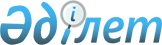 Об утверждении Программы по развитию перспективных направлений туристской индустрии Республики Казахстан на 2010 - 2014 годыПостановление Правительства Республики Казахстан от 11 октября 2010 года № 1048

      В целях реализации постановления Правительства Республики Казахстан от 14 апреля 2010 года № 302 "Об утверждении Плана мероприятий Правительства Республики Казахстан по реализации Государственной программы по форсированному индустриально-инновационному развитию Республики Казахстан на 2010 - 2014 годы" Правительство Республики Казахстан ПОСТАНОВЛЯЕТ:



      1. Утвердить прилагаемую Программу по развитию перспективных направлений туристской индустрии Республики Казахстан на 2010 - 2014 годы.



      2. Настоящее постановление вводится в действие со дня подписания.      Премьер-Министр

      Республики Казахстан                       К. Масимов

Утверждена          

постановлением Правительства  

Республики Казахстан     

от 11 октября 2010 года № 1048 

Программа

по развитию перспективных направлений

туристской индустрии Республики Казахстан

на 2010 - 2014 годыАстана, 2010 год 

СОДЕРЖАНИЕПаспорт Программы

Введение

1. Анализ текущей ситуации

2. Цель, задачи, целевые индикаторы и показатели результатов реализации Программы

3. Этапы реализации Программы

4. Необходимые ресурсы

План мероприятий 

Паспорт Программы      Сноска. Паспорт Программы с изменениями, внесенными постановлениями Правительства РК от 30.12.2011 № 1729; от 23.10.2013 № 1139.Наименование          Программа по развитию перспективных направлений

                      туристской индустрии Республики Казахстан на

                      2010-2014 годы

      

Основание для         Программа разработана в соответствии с

разработки            Государственной программой по форсированному

                      индустриально-инновационному развитию

                      Республики Казахстан на 2010 - 2014 годы,

                      утвержденной Указом Президента Республики

                      Казахстан от 19 марта 2010 года № 958;

                      Стратегическим планом развития Республики

                      Казахстан до 2020 года, утвержденным Указом

                      Президента Республики Казахстан от 1 февраля

                      2010 года № 922

      

Государственный       Министерство индустрии и новых технологий

орган, ответственный  Республики Казахстан

за разработку и

реализацию

ПрограммыЦель                  Устойчивое развитие индустрии туризмаЗадачи                Формирование конкурентоспособного туристского

                      продукта;

                      Формирование туристской маркетинговой стратегии

                      Казахстана;

                      Развитие кадрового потенциала туристкой

                      индустрии;

                      Реализация комплекса мер по развитию отрасли

                      туризма с учетом организации и проведения в

                      г. Астане Международной специализированной

                      выставки ЭКСПО-2017

      

Сроки (этапы)         2010 - 2014 годы

реализации

      

Целевые индикаторы    Увеличить количество мест размещения для

                      внутреннего и въездного туризма.

                      Увеличить заполняемость гостиниц путем

                      увеличения предоставления койко/суток для

                      внутреннего и въездного туризма

      

Источники и объемы    Финансирование Программы будет осуществляться

финансирования        за счет и в пределах средств республиканского и

                      местных бюджетов, а также иных источников, не

                      запрещенных законодательством Республики

                      Казахстан.

                      Всего на реализацию Программы в 2010 - 2014

                      годах потребуется 4 252 145 377,8 тыс. тенге, в

                      том числе:

                      из республиканского бюджета:

                      2010 г. - 750 364,0 тыс. тенге; 2011 г. -

                      2 811 492,0 тыс. тенге; 2012 г. - 269 625,0

                      тыс. тенге; 2013 г. - 269 625 тыс. тенге*;

                      2014 г. - 268 825,0 тыс. тенге*;

                      из местных бюджетов: 2010 г. - 8 766,8 тыс.

                      тенге; 2011 г. - 361 180,0 тыс. тенге;

                      за счет инвестиций: 4 247 405 500,0 тыс. тенге. 

Введение

      Программа по развитию перспективных направлений туристской индустрии Республики Казахстан на 2010 - 2014 годы разработана в целях реализации Государственной программы по форсированному индустриально-инновационному развитию Республики Казахстан на 2010 - 2014 годы, утвержденной Указом Президента Республики Казахстан от 19 марта 2010 года № 958, и в соответствии со Стратегическим планом развития Республики Казахстан до 2020 года, утвержденным Указом Президента Республики Казахстан от 1 февраля 2010 года № 922.



      Программа направлена на устойчивое развитие индустрии туризма путем создания и развития инфраструктуры, формирования имиджа Казахстана для повышения его привлекательности как туристского направления. 

1. Анализ текущей ситуации

      Динамика развития туристской отрасли характеризуется неустойчивым ростом показателей индустрии туризма. Так, общее число посетителей по итогам 2009 года по сравнению с 2008 годом увеличилось на 4,1 %, выездной туризм вырос на 22,3 %, однако количество посетителей внутреннего туризма уменьшилось на 4,7 % и составило 4 055,7 тыс. человек.



      Общий объем оказанных услуг в туристской отрасли по сравнению с 2008 годом уменьшился на 0,4 % и составил 65,8 млрд. тенге. Для сравнения, рост соответствующего показателя 2008 года к 2007 году составил 22,6 % (с 53,8 млрд. тенге до 66,0 млрд. тенге).



      Снижение основных показателей обусловлено ситуацией в мировой экономике.



      Экономический и финансовый кризис негативно отразился и на въездном туризме, где количество обслуженных посетителей за последние два года снизилось с 5,3 млн. до 4,3 млн. туристов или на 18,9 %.



      Данные статистики въездного туризма показывают также снижение  таких показателей как распределение посетителей по целям поездок, в том числе для досуга и отдыха по сравнению с 2008 годом - 19,8 % или на 1541 человек. Вместе с тем, сократилось и количество реализованных путевок на 3 242 ед. или на - 44 %.



      В течение 2007 - 2010 годов развитие отрасли основывалось на реализации Государственной программы развития туристской отрасли Республики Казахстан на 2007 - 2011 годы, утвержденной Указом Главы Государства от 29 декабря 2006 года № 231.



      В этот период проводилась работа по усовершенствованию нормативной правовой базы. В 2008 году были внесены изменения в некоторые законодательные акты по вопросам туристской деятельности и утверждены приказы Министерства туризма и спорта Республики Казахстан (далее - Министерство) по вопросам туризма.



      Следует отметить, что Министерством на постоянной основе проводится работа по формированию имиджа, в том числе информационной пропаганды туризма Казахстана за рубежом. Основными инструментами являются создание и трансляция рекламных видеороликов на ведущих телеканалах мира, участие на крупнейших международных туристских выставках.



      Главным имиджевым событием в 2009 году стало проведение в г. Астане в октябре 2009 года 18-й сессии Генеральной ассамблеи Всемирной туристской организации (ЮНВТО), в работе которой приняли участие более 700 делегатов из 146 государств, действительных членов организации ЮНВТО, а также представители зарубежных мировых СМИ.



      По итогам работы Генеральной Ассамблеи ЮНВТО были приняты важные документы, имеющие стратегическое значение для мирового туризма:



      1. Астанинская декларация по развитию туризма на Шелковом пути.



      2. О поддержке инициативы Президента Республики Казахстан Н.А. Назарбаева об объявлении 29 августа - Всемирным Днем, свободным от ядерного оружия.



      Благодаря предпринятым мерам, о Казахстане, наконец, заговорили как о стране с огромным туристским потенциалом, уникальной природой и богатым историко-культурным наследием.



      В целях выявления основных проблем и причин, сдерживающих развитие туризма на местах, в течение с июня 2008 по июль 2009 года были проведены исследования Корейского агентства по международному сотрудничеству и в декабре 2009 года, разработан мастер-план "Создания национального туристского кластера вдоль международной скоростной автомагистрали "Западная Европа - Западный Китай".



      Рекомендации мастер-плана создали основу для формирования дальнейшего видения развития туризма в рамках Государственной программы по форсированному индустриально-инновационному развитию Республики Казахстан на 2010 - 2014 годы.

      Анализ сильных и слабых сторон, возможностей и угроз в

                         туристской отрасли

      Необходимо раскрыть некоторые проблемные вопросы, остающиеся не решенными, но являющиеся базовыми для развития отрасли туризма.



      Инфраструктура индустрии туризма как основа развития отрасли на сегодняшний день представлена местами размещений - в количестве 1235 ед. по итогам 2009 года.



      Несмотря на то, что наблюдается устойчивая тенденция ее роста, в основном, места размещения расположены в городах и крупных населенных пунктах. Для создания комфортных условий туристам, не только иностранным, но и отечественным, учитывая большие расстояния между населенными пунктами, важно их расположение вдоль автомобильных дорог на определенных участках.



      Вместе с тем, отсутствие условий размещения непосредственно в местах локализации туристских объектов или в узловых точках турмаршрутов препятствует развитию въездного и внутреннего массового туризма. В результате во внутреннем туризме преобладают однодневные маршруты с протяженностью 400 - 500 км, что свидетельствует о значительных затратах времени на дорогу. Такие поездки утомительны, оставляют плохие воспоминания у большинства туристов.



      Еще одной из требующих решения проблем является тот факт, что в условиях мирового финансового кризиса отечественные инвесторы не будут рисковать и далее вкладывать средства в строительство туристских объектов. Создание механизма преференций и долгосрочного кредитования туристских организаций для развития инфраструктуры туризма способствует росту объема инвестиций в развитие конкурентоспособной индустрии туризма.



      В странах, делающих ставку на развитие туризма, обычно принимаются меры законодательного характера, стимулирующие развитие туристской инфраструктуры, в частности гостиниц. При этом государственные органы и финансовые учреждения исходят из того, что инвестиции в туризм создают новые рабочие места, приносят определенный доход. Поэтому в большинстве стран принимаются законодательные решения, способствующие привлечению иностранных и внутренних инвестиций и займов, например путем установления для них налоговых льгот.



      К основным мерам поддержки, например гостиничной отрасли относятся:



      помощь в выделении земельных участков под застройку;



      помощь в проведении маркетинговых исследований;



      возврат капиталовложений по завышенным кредитным ставкам;



      отнесение потерь начальной стадии проекта на период получения прибыли от проекта (отсрочка платежей);



      развитие государством инфраструктуры для проектов;



      налоговые и таможенные льготы при поставках проектного оборудования, не производящегося в стране.



      К иным льготам можно отнести отсутствие налогов на прибыль (Эстония, ОАЭ) и гармонизацию в целом налогообложения (страны Балтии). В некоторых странах туристская инфраструктура пользуется существенными льготами финансового характера:



      в Турции гостинично-туристский комплекс на 40 % дотируется государством, что позволяет устанавливать конкурентоспособные цены. Кроме того, принято удобное для туристов свободное хождение иностранной валюты наряду с местной денежной единицей;



      в Израиле до 30 % инвестиций в гостиничную сферу возвращается инвестору государством в виде прямых отчислений и налоговых льгот (при условии достижения определенных объемов привлечения туристов);



      в Мексике созданы зоны франко (свободные от налогообложения) вокруг курортов Акапулько и Канкун;



      в Испании принят план повышения конкурентоспособности испанского турпродукта, где как приоритетное направление выделены реконструкция и модернизация гостиниц в основных курортных зонах, развитие сельского туризма в районах, не имеющих пляжей (Валенсия). Остров Тенериф объявлен зоной франко, что снижает стоимость не только туристских услуг (в том числе гостиниц), но и отражается на стоимости других продуктов, в частности бензина; правительство инвестирует крупные суммы в развитие инфраструктуры острова;



      в Марокко принят план развития туризма, предполагающий прямые бюджетные инвестиции (20 - 40 %) в приоритетные проекты развития (крупные парки развлечений, гостиничные комплексы и т.д.);



      в Индонезии остров Бали признан свободной экономической зоной, что снижает цены на туристское предложение. Здесь же практикуются прямые бюджетные инвестиции в развитие инфраструктуры. Как правило, перед потенциальными инвесторами ставится предварительное условие - это инвестирование в проекты, осуществляемые в регионах, признанных развивающимися. Кроме того, выдвигаются требования: использовать в стране доходы и прибыли, получаемые в твердой валюте; привлекать местный персонал; осуществлять его обучение и т.п. Иногда добавляются требования к внешнему виду проектов (гармонирование с местной архитектурой).



      Если говорить о мерах государственной поддержки капиталовложений в гостиничную отрасль, выражающихся в создании благоприятного инвестиционного климата, то в качестве таковых здесь обычно рассматриваются:



      информационная и консультационная помощь будущим инвесторам. Для того чтобы правильно оценить перспективы проекта, инвестор должен располагать информацией об основных рыночных показателях в динамике за несколько лет. В гостиничной индустрии к таким показателям относятся загрузка, доходы за номер, средняя цена за номер и т.д. Эти сведения можно получить только из официальных государственных источников или у специализированных консалтинговых компаний;



      предоставление государственных гарантий - широко распространенный механизм обеспечения кредитов. Под правительственные гарантии построен ряд гостиничных объектов в странах СНГ (например, "Шодлик" в Ташкенте). Подобная форма сотрудничества устраивает иностранных инвесторов и наиболее распространена в деловой практике стран с переходной и развивающейся экономикой;



      разработка законодательства, защищающего интересы инвестора, т.е. установление налоговых льгот и гарантий в отношении репатриации прибылей.



      Согласно данным ЮНВТО, в общем числе туристских поездок в мире, 60 % составляют поездки в связи с отдыхом, 30 % - деловые поездки.



      Целевая группа туристов, проявляющих интерес к Казахстану:



      любители дикой нетронутой природы и удивительных ландшафтов;



      любители неизведанных туристских направлений, любознательные туристы, желающие быть первооткрывателями.



      Экологический туризм в Казахстане имеет хороший потенциал, но не достаточно развит.



      В Государственной программе развития туризма на 2007 - 2011 годы, экотуризм был выделен как одно из приоритетных направлений, и предусматривалась выработка национальной, региональной и местной политики по его развитию. Однако на сегодняшний день, еще не сформирована как сама политика, так и единые организационные подходы.



      Экотуризм не ориентирован на увеличение туристских потоков на природные территории, он позволяет сохранить природу, что соответственно не требует реализации инвестиционных проектов, способных оказывать негативное влияние на окружающую среду.



      На территории Казахстана действуют 118 особо охраняемых природных территорий, в том числе 11 государственных национальных парков, в которых допускается регулируемое туристское использование, направленное на развитие экотуризма. Учитывая, что его объектами могут быть как природные, так и культурные достопримечательности, природные и природно-антропогенные ландшафты, где традиционная культура составляет единое целое с окружающей природной средой, развитие экологического туризма может обеспечить не только финансовую поддержку природным территориям, но и даст возможность создать интерес к их сохранению.



      Сельский экотуризм также имеет потенциал к развитию. Его развитие ограничено сельскими территориями и обусловлено деятельностью по производству сельскохозяйственной продукции.



      В рамках указанного вида туризма в Казахстане получили развитие гостевые дома, проживая в которых туристы ведут сельский образ жизни, знакомятся с повседневной казахской культурой и природными достопримечательностями.



      С 2005 года действует Информационный Ресурсный Центр Экологического туризма в г. Алматы, который работает по созданию и развитию данных гостевых домов. Эти дома являются составной частью концепции развития экологического, устойчивого туризма в Республике Казахстан.



      Изучение международного опыта по данному вопросу показывает, что социально-экономическая роль экотуризма отличается в районах с различными функциями. На сельскохозяйственных территориях экотуризм может быть дополнительным источником дохода для поддержания производства, ландшафта и традиционного уклада местного населения. На территориях, главной функцией которых является охрана природного и культурно-исторического наследия, экотуризм - один из главных источников дохода, экономически оправдывающий выполнение данной функции. В промышленных районах роль экотуризма состоит в охране участков малоизмененной природы и поддержании физического и психического равновесия населения.



      География экотуризма отличается от географии традиционного туризма. Основные международные экотуристские потоки направлены из развитых стран в развивающиеся. Но при этом нельзя утверждать, что в последних доля экотуризма в туристской отрасли выше, поскольку в странах Европы и Северной Америки широко распространен внутренний экотуризм.



      Одной из первых стран в мире по привлечению экотуристов является Кения. Восемь из десяти посетителей приезжают в Кению с экотуристскими целями. Экотуризм особенно выделяется и в быстрорастущем туристском рынке стран Латинской Америки и в Южной Африке, которая возлагает на экотуризм значительные надежды в сферах создания инфраструктуры, человеческого развития, подъема отсталых "черных" районов, дальнейшей демократизации общества.



      В США генерируется более 1/2 спроса международного экотуризма. Разнообразные виды экологического туризма также активно развиваются и в самой стране. В США сосредоточено наибольшее в мире количество организаций, связанных как с внутренним, так и с международным экотуризмом. В США и других развитых странах при небольшом значении экотуризма на государственном уровне его роль на региональном и местном уровнях постоянно возрастает. Доходы от экопутешествий составляют как минимум 10 % от доходов, приносимых международным туризмом.



      В целом, потенциальный интерес к экологическому туризму на международном рынке составляет 8,9 млн. человек (или 63 % от общего потенциала). Данный турпродукт занимает самую лучшую позицию на мировом рынке туризма и должен стать одним из ключевых для развития в Казахстане.



      У Казахстана древняя и уникальная история, о чем свидетельствует наличие двадцати семи тысяч древних памятников таких, как Сакские курганы/холмы. Золотой Человек в Иссыке и многие другие.



      Казахстанский участок Великого Шелкового пути представляет уникальный комплекс исторических памятников, археологии, архитектуры, градостроительства и монументального искусства. Они представлены древними городами Отрар, Тараз, Сайрам, (Испиджаб), Туркестан (Яссы), Баласагун и другими, которые были не только торговыми центрами, но также и центрами науки и культуры.



      Все это должно способствовать эффективному развитию культурно-познавательного туризма, но, учитывая зависимость данного сектора от многих факторов, таких как отсутствие рекламно-информационного материала, слабая инфраструктура, в т.ч. малочисленность мест размещения вблизи объектов туризма, низкое качество подъездных дорог, отмечается его низкая конкурентоспособность.



      Обладая уникальными природно-минеральными и климатическими ресурсами, Казахстан может также развивать лечебно-оздоровительный и горнолыжный туризм.



      Ситуация на рынке предоставления и развития лечебно-оздоровительных услуг меняется в сторону количественного увеличения предприятий туристско-рекреационного направления.



      Анализ состояния данного вопроса показывает, что с 1999 года начинается постепенный подъем и развитие санаторно-курортных учреждений и организаций отдыха, количество которых выросло до 127 по итогам 2007 года.



      Изучение международного опыта по данному весьма актуальному для Казахстана вопросу свидетельствует, что лидерство по туристским прибытиям на санаторно-курортное лечение, принадлежит Чехии благодаря самой крупной и известной мировой здравнице Карловы-Вары. По данным национальной туристской администрации Чехии, ежегодно ее посещают около 50 тыс. человек из более, чем 70 стран мира для лечения и около 2 млн. туристов в рекреационно-оздоровительных целях.



      Швейцария - страна популярного в последнее десятилетие горнолыжного туризма, который приносит стране доходы в объеме до 20 миллиардов долларов США. Такой же вид туризма получил развитие и в Италии и во Франции, которые активно используют высокогорные Альпы, в Австрии, Словении и Монтонегро. Планируют активизироваться в развитии данного направления туризма такие страны как Болгария и Турция.



      Для Казахстана развитие горнолыжного туризма имеет высокую актуальность, его развитие способно в отдельных регионах стать основой социально-экономического развития.



      Уникальные природные условия позволяют создать крупные современные горнолыжные комплексы, имеющие высокий уровень комфорта и обслуживания.



      Развитие вышеуказанных видов туризма будет способствовать обеспечению экономической стабильности и прибыльности всего туристско-рекреационного комплекса, сохранению и рациональному использованию ценнейших природных лечебных ресурсов страны, повышению уровня оказания туристско-рекреационных услуг, созданию условий для формирования и развития конкурентоспособной туристской индустрии в стране.



      Несмотря на развитие инфраструктуры туризма, уровень качества обслуживания на многих туристских объектах остался низким. Это связано с тем, что реализация мер по совершенствованию системы подготовки кадров для туристской отрасли требует времени.



      5 июля 2008 года был принят Закон Республики Казахстан "О внесении изменений и дополнений в некоторые законодательные акты Республики Казахстан по вопросам туристской деятельности".



      В рамках реализации данного Закона создана нормативная база для того, чтобы у работодателей появилась реальная возможность совместно с ассоциациями и организациями образования ввести курсы профессиональной подготовки, переподготовки и повышения квалификации необходимых им туристских кадров. На это направлено постановление Правительства Республики Казахстан "Об утверждении общих требований, предъявляемых к профессиональной подготовке, переподготовке и повышению квалификации специалистов в области туризма" от 23 сентября 2008 года № 878.



      Проблемным вопросом остается внедрение в высших учебных заведениях (далее - ВУЗы) страны, готовящих кадры для туристской отрасли системы качества туристского образования "WTO - TedQual", рекомендованной Всемирной туристской организацией.



      В этих целях совместно с экспертами ЮНВТО и Министерством образования и науки продолжается работа по изучению вопроса о реализации пилотного проекта по внедрению данной системы сертификации на базе одного из ведущих государственных высших учебных заведений Казахстана.



      Казахстану, планирующему стать центром туризма в регионе, необходимо принять комплекс мер по совершенствованию системы подготовки кадров в сфере индустрии туризма, где особенно остро сказывается недостаток квалифицированных профессиональных работников среднего и высшего звена, востребованных в обслуживающем секторе.



      Подготовка кадров для туристской отрасли осуществляется в 77 учебных заведениях технического и профессионального образования по 11 специальностям и по 33 квалификациям, где обучается около 16,6 тыс. человек.



      Министерством туризма и спорта при участии бизнес-ассоциаций, работодателей, а также руководителей высших, технических и профессиональных учебных заведений, готовящих кадры для индустрии туризма, разработана новая квалификационная структура отрасли туризма в рамках проекта Европейского фонда образования (ЕФО) "Национальные квалификационные рамки в странах Центральной Азии". Для его утверждения необходима его экспериментальная апробация.



      В этих целях при поддержке и непосредственном участии Министерства туризма и спорта реализуется пилотный проект по внедрению гибкой квалификационной структуры в сфере туризма в качестве пилотного проекта.



      В течение последних двух лет была проведена работа по внесению изменений и дополнений в Классификаторы видов экономической деятельности и Классификаторы направлений подготовки специалистов по отраслям совместно с министерствами труда и социальной защиты населения, образования и науки и Агентством по статистике, инициированных министерством в связи с реализацией кластерного развития туризма.



      Вместе с тем, был внедрен Вспомогательный счет в туризме, на основе которого формируется статистика туризма и которая позволяет оценить вклад отрасли туризма в развитие экономики государства. Однако, все еще требуется продолжать совершенствовать статистический учет, наравне со странами, доля туризма в экономике которых составляет более 50 %. 

2. Цель, задачи, целевые индикаторы и показатели результатов

реализации Программы      Сноска. Раздел 2 с изменениями, внесенным постановлением Правительства РК от 23.10.2013 № 1139.

      Цель - устойчивое развитие индустрии туризма.



      Целевые индикаторы:



      1. Увеличить количество мест размещения для внутреннего и въездного туризма.

      2. Увеличить заполняемость гостиниц путем увеличения предоставления койко/суток для внутреннего и въездного туризма.



      Задачи:



      формирование конкурентоспособного туристского продукта;



      формирование туристской маркетинговой стратегии Казахстана;



      развитие кадрового потенциала туристской индустрии.



      реализация комплекса мер по развитию отрасли туризма с учетом организации и проведения в г. Астане Международной специализированной выставки ЭКСПО - 2017.



      Показатели результатов реализации Программы.



      По итогам реализации первой задачи будет достигнуто следующее:



      увеличение совокупного дохода организаций предоставляющих услуги в сфере туристской деятельности к 2015 году не менее, чем на 12 % от уровня 2008 года;



      рост инвестиций в основной капитал в сфере туризма к 2015 году составит 30 % от уровня 2009 года.



      По итогам реализации второй задачи будет достигнуто следующее:



      ежегодный рост туристских услуг не менее чем на 10 % за счет строительства объектов туристской индустрии;



      увеличение продолжительности пребывания посетителей составит в 2010 году - на 5 %, в 2011 году - на 8 %, в 2012 году - на 10 %, в 2013 году - 12 %, в 2014 году - 15 % от уровня 2009 года,



      увеличение количества посетителей составит в 2011 году - 210 000, в 2012 году - 225 000, в 2013 году - 370 000, в 2014 году - 390 000 отдыхающих в год за счет строительства горнолыжного курорта Шымбулак в г. Алматы, санаторно-курортного гостиничного комплекса на побережье озера Алаколь в Восточно-Казахстанской области и горнолыжного курорта Каскасу в Южно-Казахстанской области.



      По итогам реализации третьей задачи будет достигнуто следующее:



      в 2011 году будет разработан профессиональный стандарт в сфере индустрии туризма;



      выпуск специалистов для сферы туризма составит в 2011 году - 1 000 человек, в 2012 году - 1 100 человек, в 2013 году - 1 200 человек, в 2014 году - 1 300 человек.



      По итогам реализации четвертой задачи будет достигнуто следующее:

      в 2014 году будут разработана модель подготовки и сертификации гидов-экскурсоводов, подготовлены не менее 4-х туристских пакетов для участников и гостей Международной специализированной выставки ЭКСПО-2017.



      Министерство индустрии и новых технологий Республики Казахстан - координатор, разработчик Отраслевой программы;

      министерства внутренних дел, иностранных дел, культуры и информации, образования и науки, сельского хозяйства, экономики и бюджетного планирования, здравоохранения, по чрезвычайным ситуациям, транспорта и коммуникаций, охраны окружающей среды, финансов, регионального развития, Комитет национальной безопасности Республики Казахстан, акиматы областей, городов Астаны и Алматы, Казахстанская туристская ассоциация. 

3. Этапы реализации Программы      Сноска. Раздел 3 с изменениями, внесенным постановлением Правительства РК от 23.10.2013 № 1139.

      3.1. Этапы реализации Программы:



      2010 - 2013 годы:



      создание туристского кластера вдоль международного транспортного коридора "Западная Европа - Западный Китай" со строительством объектов придорожной инфраструктуры и созданием инженерно-коммуникационной инфраструктуры к ним.



      2010 - 2014 годы:



      Строительство туристских центров, комплексов и объектов размещения (Бурабай, Жана-Иле, Кендерли, Алаколь);



      Создание инфраструктуры горнолыжного туризма;



      Стимулирование развития экологического туризма;



      Формирование туристской маркетинговой стратегии Казахстана;



      Развитие кадрового потенциала туристской индустрии.



      2013 - 2014 годы:



      реализация комплекса мер по развитию отрасли туризма с учетом организации и проведения в г. Астане Международной специализированной выставки ЭКСПО-2017.



      3.2. Меры по реализации Программы



      1. Формирование конкурентоспособного туристского продукта.



      Для реализации данной задачи необходимы следующие меры.



      1) Создание туристского кластера вдоль международного транспортного коридора "Западная Европа - Западный Китай".



      Формирование кластера будет осуществляться по территориям Алматинской, Жамбылской, Южно-Казахстанской, Кызылординской и Актюбинской областей со строительством объектов придорожной инфраструктуры четырех категорий, обладающих следующими основными характеристиками:



      A. Туристский центр (мотель, бюро туристического обслуживания с информационным центром, маршруты и места отдыха и развлечений, ресторан/кафе, магазины, туалеты, заправочная станция, стоянка для грузовых автомобилей, авторемонтная мастерская, шиномонтажная мастерская).



      B. Центры отдыха (туристический информационный пункт, ресторан/кафе, магазин, туалеты, заправочная станция, стоянка для грузовиков, авторемонтная мастерская, шиномонтажная мастерская).



      C. Центр обслуживания (магазин, туалеты, заправочная станция, стоянка для грузовых автомобилей, ремонтная мастерская).



      Строительство объектов придорожной инфраструктуры предлагаемых категорий будет осуществляться в соответствии с типовым проектом.



      Предлагается развитие инвестиционных проектов категории "А":



      в Актюбинской области база отдыха "Greenland", "Караван-сарай Иргыз" (2010 - 2015 годы);



      в Кызылординской области туристский центр "Байконур" и на озере Камбаш, торгово-развлекательный комплекс "Космическая гавань", юрточный отель, а также туристский центр "Коркыт-Ата" (2011 - 2020 годы);



      в Южно-Казахстанской области туристские центры "Древний Туркестан", "Древний Отрар" (2011 - 2017 годы).



      К 2015 году будет обеспечено строительство 24 объектов придорожной инфраструктуры.



      Однако, для полноценного функционирования транспортного коридора необходимо строительство 58 объектов придорожного сервиса категории "В", которые будут находиться на расстоянии каждые 90-120 км., а именно:



      в Актюбинской области - 12 единиц;



      в Кызылординской области - 16 единиц;



      в Алматинской области - 10 единиц;



      в Жамбылской области - 10 единиц;



      в Южно-Казахстанской области - 10 единиц.



      Объекты категории "С" будут расположены друг от друга на расстоянии 50 км.



      При этом расположение объектов данной категории будут определяться Министерством туризма и спорта Республики Казахстан совместно с Министерством транспорта и коммуникаций Республики Казахстан и местными исполнительными органами.



      Все вышеуказанные объекты придорожного сервиса должны располагаться в шахматном порядке.



      2) Строительство туристских центров, комплексов и объектов размещения в регионах:



      будет осуществлено строительство туристско-развлекательного комплекса в границах специальной экономической зоны "Бурабай" Акмолинской области, включенного в Республиканскую карту индустриализации, а также гостиничного комплекса на побережье озера Алаколь в Восточно-Казахстанской области, включенного в региональную карту индустриализации.



      Данные карты индустриализации являются постоянно актуализируемым инструментом индустриально-инновационной политики.



      Реализация проекта строительство туристско-развлекательного комплекса в границах специальной экономической зоны "Бурабай" Акмолинской области включена в Государственную программу по форсированному индустриально-инновационному развитию Республики Казахстан на 2010 - 2014 годы. Основная идея создания центра - комплексное развитие современной инфраструктуры туризма и привлечение инвестиций в строительство, обеспечение роста инновационной деятельности на территории Щучинско-Боровской курортной зоны.



      Строительство туристско-развлекательного комплекса обеспечит прием до 220 000 отдыхающих в год, где будут созданы условия для развития малого и среднего бизнеса в следующих направлениях:



      оказание услуг в области оздоровления, развлечения, организации питания, предоставления гостиничных, экскурсионных, информационных, транспортных услуг, при этом при оказании транспортных услуг будет использоваться экологически чистый транспорт, в том числе малая авиация;



      оказание услуг в области культурно-познавательного, экологического, делового, спортивного и других видов туризма;



      организация производств по изготовлению и выпуску разнообразной сувенирной продукции.



      Проект создания курортной зоны разделен на 2 этапа: 1 - 2009 - 2011 годы, 2 - 2012 - 2021 годы.



      Кроме этого, предусматривается строительство международного туристского центра "Жана-Иле" на побережье Капшагайского водохранилища Алматинской области и международного курорта "Кендерли" в Мангистауской области, а также сети гостиниц.

      В рамках создания конкурентоспособной инфраструктуры индустрии туризма будет проработан вопрос перевода земель особо охраняемых природных территорий в земли запаса для строительства и размещения гольф-клуба на территории государственного национального природного парка "Бурабай";

      для развития условий активного отдыха будут реализованы проекты, предусмотренные в мастер-плане кластерной программы развития туризма в Восточно-Казахстанской области, а также системных планах: развития горнолыжных курортов близ города Алматы; развития Щучинско-Боровской курортной зоны в Акмолинской области; развития зоны отдыха «Кендерли» в Мангистауской области.



      3) Создание инфраструктуры горнолыжного туризма:



      в Жамбылской области горнолыжная база "Коксай";



      в Южно-Казахстанской области горнолыжная база "Каскасу";



      в Алматинской области развитие горнолыжного курорта "Шымбулак", а также строительство канатной дороги.



      В целях определения возможностей развития и эффективности проектов необходимо проведение исследования и разработка концепции развития, с учетом которой будет осуществляться дальнейшая реализация.



      Реализация проекта по развитию горнолыжного курорта Шымбулак в г. Алматы включена в ГПФИИР и целью проекта является создание инфраструктуры на горнолыжном курорте, за счет новой системы канатных дорог от мировых производителей, которые отличаются высокой скоростью и комфортабельностью кресел, увеличения лыжных трасс с 7 км. до 100 км., строительства новых современных ресторанов, коммерческих зон, паркинга, увеличение сезона лыжного катания на 2 месяца.



      Проект также способствует проведению Зимних Азиатских игр 2011 года в Алматы, развитию туризма и спорта в Алматинской области.



      4) Стимулирование развития экологического туризма:



      распространение информации и популяризация экологического туризма;



      создание и развитие сети гостевых домов;



      проведение информационной работы по вопросам экотуризма с целью вовлечения в экотуристскую деятельность;



      разработка стандартов для гостевых домов и прохождение ими процедуры сертификации;



      содействие использованию альтернативных источников энергии при создании гостевых домов и экологически чистых видов транспорта при организации экотуров;



      сотрудничество с международными организациями по вопросам развития экологического туризма.



      Вместе с тем, учитывая что развитие экологического туризма тесно связано с деятельностью государственных национальных парков, необходимо их соответствующее обустройство в соответствии с их Генеральными планами.



      Данные меры позволят сформировать полноценный туристский продукт, учитывающий природно-климатический потенциал Казахстана, способный конкурировать на международном рынке.



      Необходимые меры государственной поддержки.



      Для обеспечения строительства вышеуказанных проектов, а также объектов придорожной инфраструктуры необходимо выделение земельных участков местными исполнительными органами в установленном порядке по согласованию с дорожными органами вдоль транспортного коридора, создание инженерно-коммуникационной инфраструктуры к вновь создаваемым объектам индустрии туризма. Вместе с тем, в рамках Программы "Дорожная карта бизнеса до 2020 года" требуется обеспечение субсидирования процентной ставки по кредитам субъектов предпринимательства, а также использование системы инвестиционных преференций, государственных натурных грантов, освобождения от земельного налога. Таким образом, основой для развития инфраструктурных проектов должно стать развитие государственно-частного партнерства.



      2. "Формирование туристской маркетинговой стратегии Казахстана".



      Будут разработаны меры по стимулированию частных и осуществлению государственных инвестиций в целях создания базовых условий для развития туристского кластера страны с использованием всех возможных механизмов государственной инвестиционной политики.



      Будет проведена сбалансированная государственная политика в части координации действий заинтересованных государственных органов в тесном партнерстве с бизнес - структурами для преодоления межсекторальных и межведомственных барьеров сквозь призму законодательных и экономических мер.



      В качестве экономических рычагов стимулирования процесса привлечения частных инвестиций будут использоваться системы инвестиционных налоговых преференций, государственных натурных грантов, освобождения от таможенных пошлин приборов и оборудования для туристских комплексов, от налога на землю в первые 5-10 лет реализации проекта, предоставляемых в соответствии с Законом Республики Казахстан от 8 января 2003 года № 373 "Об инвестициях" инвесторам, осуществляющим вложения в фиксированные активы предприятий в приоритетных видах деятельности. Необходимо также широко пользоваться механизмом приобретения оборудования и технологий по лизингу и широкого распространения франчайзинговых отношений.



      Туроператорам необходимо обеспечивать полный комплекс услуг, который может предоставляться путем продажи так называемых инклюзив-туров (inclusive tour) или пэкидж-туров (package tour). Но для этого следует системно внедрять международные стандарты предоставления услуг ISO 9000 и ISO 14000, создавать условия для развития здоровой конкуренции и формирования цивилизованного рынка туристских услуг. Кроме того, необходим пересмотр и тарифов на туруслуги и, в целом, изменение подходов к формированию национального турпродукта, так как для Казахстана характерна реализация пэкидж-туров (турпакетов) по определенной, заранее рекламируемой программе.



      Меры по реализации задачи:



      продолжение работы по упрощению визовых и регистрационных процедур, пограничного контроля для граждан из политически стабильных государств;



      заключение международных договоров по развитию туризма;



      совершенствование законодательной и нормативно-правовой базы, регулирующей инвестиции, налогообложение для развития как въездного, так и внутреннего туризма;



      проработка вопросов совершенствования тарифной политики в сфере пассажирских перевозок в целях привлечения туристских потоков;



      усовершенствование системы туристской статистики и отчетности и дальнейшее внедрение вспомогательного счета туризма в системе национальных счетов;



      поддержка и продвижение казахстанского турпродукта как на внутреннем, так и внешнем рынках, посредством участия в международных выставках, ярмарках и туристских мероприятиях.



      В целях развития конкуренции на рынке предоставления услуг для туристов будет:



      обеспечено создание законодательных условий для укрупнения туристских операторов;



      рассмотрена возможность создания Бюро экскурсоводов в г. Алматы и туристских информационных центров в регионах, обладающих туристским потенциалом.



      В целях повышения качества предоставляемых услуг в области туризма будут разработаны и внедрены государственные стандарты, основанные на передовом международном опыте и оказать содействие внедрению стандартов систем менеджмента, что значительно повысит количество оказываемых услуг.



      Меры, указанные в рамках данной задачи будут реализовываться в течение всего периода действия Программы и рассчитаны на долгосрочную перспективу (до 2020 года).



      3. "Развитие кадрового потенциала".



      Меры по реализации задачи:



      подготовка кадров для туристской отрасли по 14 специальностям будет удовлетворена за счет их подготовки в вузах и 77 учебных заведениях технического и профессионального образования;



      проведение аудита государственных ВУЗов по сертификации качества туристского образования "UNWTO - TedQuaL";



      внедрение независимой системы сертификации квалификаций по специальностям туристской отрасли.



      4. Реализация комплекса мер по развитию отрасли туризма с учетом организации и проведения в г. Астане Международной специализированной выставки ЭКСПО - 2017.



      Меры по реализации задачи:

      1) в целях реализации данной задачи будут проведены мероприятия по определению и анализу необходимых изменений в комплексный проект градостроительного планирования территории Бурабайского района Акмолинской области с учетом Системного плана развития Боровской курортной зоны;

      2) для обеспечения подготовки высококвалифицированных кадров сферы туризма для Международной специализированной выставки ЭКСПО - 2017 будут внесены предложения по организации курсов подготовки, переподготовки и повышения квалификации специалистов сферы туризма, а также проведена работа по созданию единой учебной программы для данных курсов; 

      3) в рамках формирования и продвижения позитивного туристского имиджа страны будет проведена работа по созданию новых туристских маршрутов для участников и гостей выставки. В целях создания комфортных условий для пребывания гостей выставки в Казахстане будут внесены предложения по введению в гг. Астана и Алматы карточки гостя "City Pass". 

      "City Pass" - единый пропуск на главные платные достопримечательности города в виде смарт-карты (магнитные карты) либо купонной книжки с отрывными билетами. 

4. Необходимые ресурсы

      Прогнозная потребность туристской отрасли в трудовых ресурсах на 2010 - 2014 годы составляет около 34 тыс. человек, в т.ч. строительных специальностей около 13 тыс. человек, специалистов туристской отрасли около 21 тыс. человек, а учебными заведениями будут подготовлены - 1,2 тыс. человек (гиды, переводчики, агенты, метрдотели, швейцары, работники гостиничных и ресторанных хозяйств).



      Дефицит кадров будет восполнен за счет создания проектных 4-х высших гостиничных школ (ESHA), реализуемых Европейским союзом по программе ТЕМПУС, центра подготовки (школы) менеджера и специальности по обслуживанию туристской индустрии и школы народных ремесел и промыслов (реконструкция существующих) в городе Туркестан Южно-Казахстанской области, а также двух совместных с Швейцарским институтом международного гостиничного менеджмента предприятий/колледжей в городах Астана и Алматы по системе франчайзинга.



      Финансирование Программы будет осуществляться за счет и в пределах средств республиканского и местных бюджетов, а также иных источников, не запрещенных законодательством Республики Казахстан.



      Всего на реализацию Программы в 2010-2014 годах потребуется 4 252 145 377,8 тыс. тенге, в том числе:



      из республиканского бюджета: 2010 г. - 750 364,0 тыс. тенге; 2011 г. - 2 811 492,0 тыс. тенге; 2012 г. - 269 625,0 тыс. тенге; 2013 г. - 269 625 тыс. тенге*; 2014 г. - 268 825,0 тыс. тенге*;



      из местных бюджетов: 2010 г. - 8 766,8 тыс. тенге; 2011 г. - 361 180,0 тыс. тенге;



      за счет инвестиций: 4 247 405 500,0 тыс. тенге.

      Сноска. Необходимые ресурсы с изменениями, внесенными постановлением Правительства РК от 30.12.2011 № 1729.

Приложение 1 

 План мероприятий

по реализации Программы по развитию перспективных направлений

туристской индустрии Республики Казахстан на 2010-2014 годы      Сноска. Приложение 1 с изменениями, внесенными постановлениями Правительства РК от 30.12.2011 № 1729; от 23.10.2013 № 1139.

Примечание:

* объемы бюджетных средств, необходимых для реализации Программы, будут уточняться при утверждении республиканского и местных бюджетов на соответствующий год.

Расшифровка аббревиатур:

КТА - Казахстанская туристская ассоциация

МВД - Министерство внутренних дел Республики Казахстан

МИД - Министерство иностранных дел Республики Казахстан

МСИ - Министерство связи и информации Республики Казахстан

МОН - Министерство образования и науки Республики Казахстан

МСХ - Министерство сельского хозяйства Республики Казахстан

МТС - Министерство туризма и спорта Республики Казахстан

МЭРТ - Министерство экономического развития и торговли Республики Казахстан

МИНТ - Министерство индустрии и новых технологий Республики Казахстан

КНВ - Комитет национальной безопасности Республики Казахстан

МЗ - Министерство здравоохранения Республики Казахстан

МЧС - Министерство по чрезвычайным ситуациям Республики Казахстан

МТК - Министерство транспорта и коммуникаций Республики Казахстан

МООС - Министерство охраны окружающей среды Республики Казахстан

МФ - Министерство финансов Республики Казахстан

АДСиЖКХ - Агентство Республики Казахстан по делам строительства и жилищно-коммунального хозяйства

ГНПП - Государственный национальный природный парк

ПСД - проектно-сметная документация

ПДП - план детальной планировки

СМИ - средства массовой информации

СПК - социально-предпринимательская корпорация

ТЭО - технико-экономическое обоснование

ЮНВТО - Всемирная туристская организация - специализированное учреждение Организации Объединенных Наций

MPP - Министерство регионального развития Республики Казахстан

МЭБП - Министерство экономики и бюджетного планирования Республики Казахстан

УДП - Управление Делами Президента Республики Казахстан

Приложение 2 

ОСНОВНЫЕ ИНВЕСТИЦИОННЫЕ ПРОЕКТЫ В ОТРАСЛИ

Приложение 3

                            Краткая информация

      Программы по развитию перспективных направлений туристской

            индустрии Республики Казахстан на 2010 - 2014 годы      Сноска. Приложение 3 с изменениями, внесенными постановлениями Правительства РК от 30.12.2011 № 1729; от 23.10.2013 № 1139.

                                  1.

                                 2.

                                  3.

                                  4.

                                   5.      

                                                 6.
					© 2012. РГП на ПХВ «Институт законодательства и правовой информации Республики Казахстан» Министерства юстиции Республики Казахстан
				Сильные стороныСлабые стороныВнедрение ВСТ, который позволяет

оцепить реальный вклад туризма в

экономику

Наличие инфраструктуры туристской

индустрии

Законодательная и нормативно-

правовая основа для развития

туристской отрасли

Высокий интерес к экотуризму на

международном рынке (8,9 млн.

человек или 63 % от общего

потенциала), для развития которого

в Казахстане имеется потенциал:

- действует Информационный

Ресурсный Центр Экологического

туризма в г. Алматы;

- создаются гостевые дома;

- действуют ГНПП.

Уникальная культура и история

Казахстана позволяющая развивать

культурно-познавательный туризм

Природные условия для развития

горнолыжного туризма

Обеспеченность кадровыми ресурсамиПрактически вся инфраструктура

расположена в городах и крупных

населенных пунктах

Несоответствие инфраструктуры

международным требованиям

Отсутствуют условия для

многодневного пребывания

туристов на объектах,

представляющих интерес

Отсутствие механизма дотаций,

преференций и налоговых льгот

инвесторам

Не сформированы подходы и

политика экотуризма в Казахстане

Низкое качество/отсутствие

подъездных дорог к туристским

объектам

Программа подготовки кадров не

соответствует реальным

потребностям рынкаВозможностиУгрозыСоздание новых рабочих мест, в том

числе и в сельской местности

Высокий уровень узнаваемости

Казахстана на международном рынке

туристских услуг, что обеспечит

приток инвестиций и дохода в

бюджет

Создание национального турпродукта

Увеличение туристских потоков по

въездному и внутреннему туризмуУвеличение количества

однодневных маршрутов

Снижение объемов туристских

потоков

Низкий уровень инвестиционной

активности

Формирование образа Казахстана

как страны, неблагоприятной для

туризма, а также снижение ее

инвестиционной

привлекательности.№

п/

п№

п/

пМероприятияФорма

заверше-

нияОтветс-

венные

исполни-

телиСроки

испол-

ненияПредполагаемые расходы

(тыс. тенге)Предполагаемые расходы

(тыс. тенге)Предполагаемые расходы

(тыс. тенге)Предполагаемые расходы

(тыс. тенге)Предполагаемые расходы

(тыс. тенге)Предполагаемые расходы

(тыс. тенге)Источ-

ник

финан-

сиро-

вания№

бюджет-

ной

прог-

раммы№

п/

п№

п/

пМероприятияФорма

заверше-

нияОтветс-

венные

исполни-

телиСроки

испол-

нения20102011201220132014всегоИсточ-

ник

финан-

сиро-

вания№

бюджет-

ной

прог-

раммы1123456789101112131. Формирование конкурентоспособного туристского продукта1. Формирование конкурентоспособного туристского продукта1. Формирование конкурентоспособного туристского продукта1. Формирование конкурентоспособного туристского продукта1. Формирование конкурентоспособного туристского продукта1. Формирование конкурентоспособного туристского продукта1. Формирование конкурентоспособного туристского продукта1. Формирование конкурентоспособного туристского продукта1. Формирование конкурентоспособного туристского продукта1. Формирование конкурентоспособного туристского продукта1. Формирование конкурентоспособного туристского продукта1. Формирование конкурентоспособного туристского продукта1. Формирование конкурентоспособного туристского продукта1. Формирование конкурентоспособного туристского продукта1.1 Создание туристского кластера вдоль международного транспортного коридора

"Западная Европа - Западный Китай"1.1 Создание туристского кластера вдоль международного транспортного коридора

"Западная Европа - Западный Китай"1.1 Создание туристского кластера вдоль международного транспортного коридора

"Западная Европа - Западный Китай"1.1 Создание туристского кластера вдоль международного транспортного коридора

"Западная Европа - Западный Китай"1.1 Создание туристского кластера вдоль международного транспортного коридора

"Западная Европа - Западный Китай"1.1 Создание туристского кластера вдоль международного транспортного коридора

"Западная Европа - Западный Китай"1.1 Создание туристского кластера вдоль международного транспортного коридора

"Западная Европа - Западный Китай"1.1 Создание туристского кластера вдоль международного транспортного коридора

"Западная Европа - Западный Китай"1.1 Создание туристского кластера вдоль международного транспортного коридора

"Западная Европа - Западный Китай"1.1 Создание туристского кластера вдоль международного транспортного коридора

"Западная Европа - Западный Китай"1.1 Создание туристского кластера вдоль международного транспортного коридора

"Западная Европа - Западный Китай"1.1 Создание туристского кластера вдоль международного транспортного коридора

"Западная Европа - Западный Китай"1.1 Создание туристского кластера вдоль международного транспортного коридора

"Западная Европа - Западный Китай"1.1 Создание туристского кластера вдоль международного транспортного коридора

"Западная Европа - Западный Китай"11Проработка

вопроса

разработки

типового

проекта

строительства

объектов

придорожной

инфраструктурыИнформация

в Прави-

тельство

Республики

КазахстанАДСиЖКХ,

МФ, МИНТIV

квартал

2011 г.Не

тре-

буется11Выделение

земельных

участков

местными

исполнительны-

ми органами

для

строительства

объектов

придорожной

инфраструктуры

вдоль тран-

спортного

коридора (24

типовых

придорожных

туристских

комплекса)Информация

в МИНТАкиматы

Актюбинс-

кой,

Кызылор-

динской,

Жамбылс-

кой,

Алматинс-

кой и

Южно-

Казахстан-

ской

областейЕжегодно

10 июля,

10

январяНе

тре-

буется11Создание

инженерно-ком-

муникационной

инфраструктуры

к вновь

создаваемым

объектам

индустрии

туризма

(в т.ч.

24 типовых

придорожных

туристских

комплекса)Информация

в МИНТАкиматы

Актюбинс-

кой,

Кызылор-

динской,

Жамбылс-

кой,

Алматинс-

кой и

Южно-

Казахстан-

ской

областейЕжегодно

20 июля,

20

январяЗа

счет и

в пре-

делах

сред-

ств,

предус-

мат-

рива-

емых

мест-

ными

бюд-

жетами22Рассмотреть

возможность

субсидирования

ставки возна-

граждения по

кредитованию

строительства

инвестиционных

проектов:

в Актюбинской

области -

строительство

базы отдыха

"GREENLAND" и

"Караван сарая

Иргыз", в

Кызылординской

области -

строительство

туристских

центров

"Байконур",

"Коркыт-Ата",

"Камбаш" и

туристско-

развлекатель-

ного комплекса

"Космическая

гавань",

Юрточного

отеля,;

в Жамбылской

области -

строительство

горнолыжной

базы "Коксай";

в Южно-Казах-

станской

области -

строительство

туристских

центров

"Древний

Туркестан" и

"Древний

Отрар",

горнолыжного

курорта

"Каскасу";

а также

строительству

придорожных

туристских

комплексов

вдоль

международного

транспортного

коридораПредложе-

ния в

Правитель-

ство

Республики

КазахстанМТС

(созыв),

Акиматы

Актюбинс-

кой,

Кызылор-

динской,

Жамбылс-

кой,

Алматинс-

кой и

Южно-

Казахстан-

ской

областейI

квартал

2011 г.В

рамках

Дорож-

ной

карты

бизнеса

20201.2. Строительство туристских центров, комплексов и объектов размещения1.2. Строительство туристских центров, комплексов и объектов размещения1.2. Строительство туристских центров, комплексов и объектов размещения1.2. Строительство туристских центров, комплексов и объектов размещения1.2. Строительство туристских центров, комплексов и объектов размещения1.2. Строительство туристских центров, комплексов и объектов размещения1.2. Строительство туристских центров, комплексов и объектов размещения1.2. Строительство туристских центров, комплексов и объектов размещения1.2. Строительство туристских центров, комплексов и объектов размещения1.2. Строительство туристских центров, комплексов и объектов размещения1.2. Строительство туристских центров, комплексов и объектов размещения1.2. Строительство туристских центров, комплексов и объектов размещения1.2. Строительство туристских центров, комплексов и объектов размещения1.2. Строительство туристских центров, комплексов и объектов размещения3Строительство

туристско-

развлекательно-

го комплекса в

границах СЭЗ

"Бурабай"

Акмолинской

области (2009-

2021 годы)Строительство

туристско-

развлекательно-

го комплекса в

границах СЭЗ

"Бурабай"

Акмолинской

области (2009-

2021 годы)Информация

в Админис-

трацию

Президента

Республики

КазахстанМИНТ

(созыв),

акимат

Акмолинс-

кой

областиЕжегодно

20 июля,

20

января450 000 000, 0450 000 000,0За

счет

инвес-

тиций3Разработка

технико-эконо-

мического

обоснования

перевода земель

особо

охраняемых

природных

территорий в

земли запаса, в

пределах границ

СЭЗ "Бурабай"Разработка

технико-эконо-

мического

обоснования

перевода земель

особо

охраняемых

природных

территорий в

земли запаса, в

пределах границ

СЭЗ "Бурабай"ТЭО

перевода

земельМИНТ, МООС,

МСХ, МФЯнварь

2012 г.7199,07 199,0За

счет

сред-

ств

рес-

публи-

канс-

кого

бюд-

жета004

"Разра-

ботка

или

коррек-

тиров-

ка, а

также

про-

ведение

необ-

ходимых

экс-

пертиз

технико-

экономи-

ческих

обос-

нований

рес-

публи-

канских

бюджет-

ных

инвес-

тици-

онных

проек-

тов"Перевод земель

особо

охраняемых

природных

территорий в

земли запаса, в

пределах границ

СЭЗ "Бурабай"Перевод земель

особо

охраняемых

природных

территорий в

земли запаса, в

пределах границ

СЭЗ "Бурабай"Постанов-

ление

Правитель-

ства

Республики

КазахстанМСХ, МООС,

МИНТI

квартал

2012 г.Не

тре-

бует-

ся4Строительство

международного

туристского

центра

"Жана-Иле" на

побережье

Капшагайского

водохранилища

Алматинской

областиСтроительство

международного

туристского

центра

"Жана-Иле" на

побережье

Капшагайского

водохранилища

Алматинской

областиИнформация

в Админис-

трацию

Президента

Республики

КазахстанМИНТ

(созыв),

акимат

Алматинс-

кой

областиежегодно

20 июля,

20

января3 000000 000,03 000000 000,0За

счет

инвес-

тиций4Разработка ТЭО

строительства

международного

туристского

центра и

внешних

инженерных

сетейРазработка ТЭО

строительства

международного

туристского

центра и

внешних

инженерных

сетейТЭОМИНТ

(созыв),

акимат

Алматинс-

кой

областиII

квартал

2012

года358 970,0358 970,0За

счет

сред-

ств

рес-

пуб-

ликан-

ского

бюд-

жета004

"Разра-

ботка или

коррек-

тировка, а

также

проведение

необ-

ходимых

экспертиз

технико-

экономи-

ческих

обос-

нований

респуб-

ликанских

бюджетных

инвестици-

онных

проектов"4Разработка ПДП

строительства

международного

туристского

центраРазработка ПДП

строительства

международного

туристского

центраПДПМИНТ

(созыв),

акимат

Алматинс-

кой

областиI

квартал

2012 г.170 000,0170 000,0За

счет

сред-

ств

рес-

публи-

канс-

кого

бюдже-

та025

"Развитие

и создание

инфраст-

руктуры

туризма"4Разработка ПСД

строительства

внешних

инженерных

сетей

туристского

центраРазработка ПСД

строительства

внешних

инженерных

сетей

туристского

центраПСДМИНТ

(созыв),

акимат

Алматинс-

кой

областиI

квартал

2012 г.1 835 000,01 835 000,0За

счет

сред-

ств

рес-

публи-

канс-

кого

бюдже-

та025

"Развитие

и создание

инфраст-

руктуры

туризма"5Проработка

вопроса

строительства

инженерно-ком-

муникационных

систем с

благоустройст-

вом территории

Отрарского

района

туристического

комплекса

площадью 176 га

в Отрарском

районе Южно-

Казахстанской

областиПроработка

вопроса

строительства

инженерно-ком-

муникационных

систем с

благоустройст-

вом территории

Отрарского

района

туристического

комплекса

площадью 176 га

в Отрарском

районе Южно-

Казахстанской

областиПредложе-

ния в

Правитель-

ство

Республики

КазахстанМТС

(созыв),

акимат

Южно-Ка-

захстанс-

кой

областиI

квартал

2011 г.Не

тре-

буется6Строительство

международного

курорта

"Кендерли" в

Мангистауской

областиСтроительство

международного

курорта

"Кендерли" в

Мангистауской

областиИнформация

в Админис-

трацию

Президента

Республики

КазахстанМИНТ

(созыв),

акимат

Мангистау-

ской

областиЕжегодно

20 июля,

20

января345 000 000, 0345 000 000,0За

счет

инвес-

тиций6Разработка ПСД

строительства

объектов

внешней

инженерно-

транспортной

инфраструктуры

международного

курортаРазработка ПСД

строительства

объектов

внешней

инженерно-

транспортной

инфраструктуры

международного

курортаПСДМИНТ

(созыв),

акимат

Мангистау-

ской

областиI

квартал

2012 г.100 000,0420500,0520500,0За

счет

сред-

ств

рес-

публи-

канс-

кого

бюд-

жета2010 год

- 025

"Развитие

и создание

инфраст-

руктуры

туризма",

2011 год -

009

«Целевые

трансферты

на

развитие

областным

бюджетам,

бюджетам

городов

Астаны и

Алматы на

развитие

объектов

спорта и

туризма»7Размещение

объектов

общественной

безопасности и

правопорядка на

территории

международного

курорта

"Кендерли" в

Мангистауской

областиРазмещение

объектов

общественной

безопасности и

правопорядка на

территории

международного

курорта

"Кендерли" в

Мангистауской

областиИнформация

в МТСАкимат

Мангистау-

ской

области25

января

2011

года45 000,045 000,0За

счет

мест-

ного

бюд-

жета013

"Ре-

гули-

рование

турист-

ской

деятель-

ности"Размещение

объектов

здравоохранения

на территории

международного

курорта

"Кендерли"Размещение

объектов

здравоохранения

на территории

международного

курорта

"Кендерли"85 000,085 000,0Размещение

объектов

противопожарной

службы на

территории

международного

курорта

"Кендерли"Размещение

объектов

противопожарной

службы на

территории

международного

курорта

"Кендерли"200 000,0200 000,0Проработка

вопроса

создания центра

по исследова-

нию, сохранению

и разведению

белуги на

Каспийском море

в заливе

"Кендерли"Проработка

вопроса

создания центра

по исследова-

нию, сохранению

и разведению

белуги на

Каспийском море

в заливе

"Кендерли"Информация

в Прави-

тельство

Республики

КазахстанМСХ, МТС,

акимат

Мангистау-

ской

области3

квартал

2011

годаНе

тре-

буется8Строительство

гостиничного

комплекса на

побережье озера

Алаколь в

Восточно-Казах-

станской

области

(региональная

карта индуст-

риализации)Строительство

гостиничного

комплекса на

побережье озера

Алаколь в

Восточно-Казах-

станской

области

(региональная

карта индуст-

риализации)Информация

в Прави-

тельство

Республики

КазахстанМИНТ

(созыв),

Акимат

Восточно-

Казахстан-

ской

областиЕжегодно

январь1500000,01500000,0За

счет

инвес-

тиций9Развитие сети

гостиниц

туркласса, 2* и

3* в регионах

в рамках

"Дорожной карты

бизнеса 2020"Развитие сети

гостиниц

туркласса, 2* и

3* в регионах

в рамках

"Дорожной карты

бизнеса 2020"Информация

в Прави-

тельство

Республики

КазахстанМИНТ

(созыв),

Акиматы

областей,

городов

Астаны

и АлматыЕжегодно

январьНе

тре-

буетсяОтбор

инвестиционных

проектов по

строительству

гостиниц,

туркласса,

2* и 3*Отбор

инвестиционных

проектов по

строительству

гостиниц,

туркласса,

2* и 3*Информация

в МИНТАкиматы

областей,

городов

Астаны и

АлматыЕжеквар-

тально

весь

периодНе

тре-

бует-

сяРассмотрение

отобранных

инвестиционных

проектов по

строительству

гостиниц

туркласса, 2* и

3* региональным

Координационным

штабомРассмотрение

отобранных

инвестиционных

проектов по

строительству

гостиниц

туркласса, 2* и

3* региональным

Координационным

штабомРешение

региональ-

ного

Координа-

ционного

штабаАкиматы

областей,

городов

Астаны

и АлматыЕже-

квар-

тально

весь

периодНе

тре-

буетсяФинансирование

строительства

гостиниц

туркласса, 2* и

3*, одобренных

региональным

Координационным

штабомФинансирование

строительства

гостиниц

туркласса, 2* и

3*, одобренных

региональным

Координационным

штабомИнформация

в МИНТАкиматы

областей,

городов

Астаны

и Алматы,

СПК (по

согласова-

нию)Еже-

квар-

тально

весь

периодВ рам-

ках

Дорож-

ной

карты

бизнеса

2020Обеспечение

завершения

строительства

гостиниц

туркласса, 2* и

3*Обеспечение

завершения

строительства

гостиниц

туркласса, 2* и

3*Информация

в МИНТАкиматы

областей,

городов

Астаны

и АлматыЕже-

квар-

тально

весь

периодНе

тре-

буется9-1Проработать

вопрос перевода

земель особо

охраняемых

природных

территорий в

земли запаса для

строительства

и размещения

гольф-клуба на

территории

государственного

национального

природного

парка "Бурабай"Проработать

вопрос перевода

земель особо

охраняемых

природных

территорий в

земли запаса для

строительства

и размещения

гольф-клуба на

территории

государственного

национального

природного

парка "Бурабай"Информация

в Прави-

тельство

Республики

КазахстанАкимат

Акмолинской

области,

МООС,

МРР, МИНТ,

МЭБПI квартал

2014

годаНе

тре-

буется9-2Внести

предложения по

реализации

проектов,

предусмотренных

в мастер-плане

кластерной

программы

развития

туризма в

Восточно-

Казахстанской

области, а

также системных

планах:

развития

горнолыжных

курортов близ

города Алматы;

развития

Щучинско-

Боровской

курортной зоны

в Акмолинской

области;

развития зоны

отдыха

"Кендерли" в

Мангистауской

областиВнести

предложения по

реализации

проектов,

предусмотренных

в мастер-плане

кластерной

программы

развития

туризма в

Восточно-

Казахстанской

области, а

также системных

планах:

развития

горнолыжных

курортов близ

города Алматы;

развития

Щучинско-

Боровской

курортной зоны

в Акмолинской

области;

развития зоны

отдыха

"Кендерли" в

Мангистауской

областиИнформация

в Прави-

тельство

Республики

КазахстанМИНТ,

акиматы

Акмолинской,

Восточно-

Казахстанской

Мангистауской,

Алматинской

областей,

города

Алматы,

КТА (по

согласованию)IV

квартал

2014

годаНе

тре-

буется1.3. Создание инфраструктуры горнолыжного туризма1.3. Создание инфраструктуры горнолыжного туризма1.3. Создание инфраструктуры горнолыжного туризма1.3. Создание инфраструктуры горнолыжного туризма1.3. Создание инфраструктуры горнолыжного туризма1.3. Создание инфраструктуры горнолыжного туризма1.3. Создание инфраструктуры горнолыжного туризма1.3. Создание инфраструктуры горнолыжного туризма1.3. Создание инфраструктуры горнолыжного туризма1.3. Создание инфраструктуры горнолыжного туризма1.3. Создание инфраструктуры горнолыжного туризма1.3. Создание инфраструктуры горнолыжного туризма1.3. Создание инфраструктуры горнолыжного туризма1.3. Создание инфраструктуры горнолыжного туризма10Развитие

горнолыжной

базы "Коксай" в

Жамбылской

областиРазвитие

горнолыжной

базы "Коксай" в

Жамбылской

областиИнформация

в МИНТАкимат

Жамбылской

областиЕжегодно

20 июля,

20

января2 068 000,02068000,0За

счет

инвес-

тиций11Разработка ПСД

строительства

инженерно-ком-

муникационных

сетей

"Туристско-

рекреационного

комплекса

"Каскасу" в

Толебийском

районе

Южно-Казахстан-

ской областиРазработка ПСД

строительства

инженерно-ком-

муникационных

сетей

"Туристско-

рекреационного

комплекса

"Каскасу" в

Толебийском

районе

Южно-Казахстан-

ской областиПСД, Акты

приемки

выполнен-

ных работМТС

(созыв),

Акимат

Южно-

Казахстан-

ской

областиI

квартал

2013 г.103 516,0103 516,0За

счет

сред-

ств

рес-

публи-

канс-

кого

бюд-

жета025

"Раз-

витие

соз-

дание

инф-

раст-

руктуры

туризма"12Комплексное

развитие

горнолыжного

курорта

"Шымбулак"

в г. АлматыКомплексное

развитие

горнолыжного

курорта

"Шымбулак"

в г. АлматыИнформация

в Прави-

тельство

Республики

КазахстанМИНТ

(созыв),

Аким

Алматинс-

кой

области25

января

ежегодно30 750 000,030 750 000,0За

счет

инвес-

тиций12Строительство

канатной дороги

от Медео до

Шымбулака и

расширение зоны

катания

горнолыжного

курортаСтроительство

канатной дороги

от Медео до

Шымбулака и

расширение зоны

катания

горнолыжного

курортаИнформация

в Прави-

тельство

Республики

КазахстанМИНТ

(созыв),

Аким

Алматинс-

кой

области25

января

ежегодно110 250 00 0,0110 250 000,0За

счет

инвес-

тиций13Реконструкция

горнолыжной

базы отдыха

"Нуртау" в

Восточно-

Казахстанской

областиРеконструкция

горнолыжной

базы отдыха

"Нуртау" в

Восточно-

Казахстанской

областиИнформация

в МИНТАким

Восточно-

Казахстан-

ской

области10

января,

ежегодно116 000,0116 000,0За

счет

инвес-

тиций14Модернизация

горнолыжной

базы отдыха

"Алтайские

Альпы" в

Восточно-

Казахстанской

областиМодернизация

горнолыжной

базы отдыха

"Алтайские

Альпы" в

Восточно-

Казахстанской

областиИнформация

в МИНТАким

Восточно-

Казахстан-

ской

области10

января,

ежегодно281 600,0281 600,0За

счет

инвес-

тиций15Создание

горнолыжной

базы в районе

г. Текели

Алматинской

областиСоздание

горнолыжной

базы в районе

г. Текели

Алматинской

областиИнформация

в МИНТАким

Алматинс-

кой

области10

января,

ежегодно5 000 000,015 000 000,0За

счет

инвес-

тиций16Создание

горнолыжной

базы в районе

г. Каскелен

Алматинской

областиСоздание

горнолыжной

базы в районе

г. Каскелен

Алматинской

областиИнформация

в МИНТАким

Алматинс-

кой

области10

января,

ежегодно2 120 0002 120 000За

счет

инвес-

тиций1.4. Стимулирование развития экологического туризма1.4. Стимулирование развития экологического туризма1.4. Стимулирование развития экологического туризма1.4. Стимулирование развития экологического туризма1.4. Стимулирование развития экологического туризма1.4. Стимулирование развития экологического туризма1.4. Стимулирование развития экологического туризма1.4. Стимулирование развития экологического туризма1.4. Стимулирование развития экологического туризма1.4. Стимулирование развития экологического туризма1.4. Стимулирование развития экологического туризма1.4. Стимулирование развития экологического туризма1.4. Стимулирование развития экологического туризма1.4. Стимулирование развития экологического туризма17Обеспечение

вовлечения

местных

сообществ в

процесс

развития

экотуризма

путем

популяризации

экологического

туризмаОбеспечение

вовлечения

местных

сообществ в

процесс

развития

экотуризма

путем

популяризации

экологического

туризмаИнформация

в Прави-

тельство

Республики

КазахстанАкиматы

областей,

городов

Астаны и

Алматы,

КТА (по

согласова-

нию)Январь

ежегодноНе

тре-

буется18Создание и

развитие сети

гостевых домов:

отбор

инвестиционных

проектов по

строительству

гостевых домов

рассмотрение

отобранных

инвестиционных

проектов по

строительству

гостевых домов

региональным

Координацион-

ным штабомСоздание и

развитие сети

гостевых домов:

отбор

инвестиционных

проектов по

строительству

гостевых домов

рассмотрение

отобранных

инвестиционных

проектов по

строительству

гостевых домов

региональным

Координацион-

ным штабомИнформация

в МИНТМИНТ, Акимы

Акмолинс-

кой,

Алматинс-

кой,

Восточно-

Казахстан-

ской,

Караган-

динской,

Павлодар-

ской,

Южно-

Казахс-

танской

областей,

КТА (по

согласова-

нию)Ежеквар-

тальноВ

рам-

ках

Дорож-

ной

карты

биз-

неса

202019Разработка

стандартов для

гостевых домов

и прохождение

ими процедуры

сертификацииРазработка

стандартов для

гостевых домов

и прохождение

ими процедуры

сертификацииИнформация

в МИНТМИНТ, КТА

(по согла-

сованию)Январь

ежегодноНе

тре-

бует-

ся20Содействие

использованию

альтернативных

источников

энергии при

создании

гостевых домов

и экологически

чистых видов

транспорта при

организации

экотуровСодействие

использованию

альтернативных

источников

энергии при

создании

гостевых домов

и экологически

чистых видов

транспорта при

организации

экотуровИнформация

в МИНТАкиматы

областей,

городов

Астаны и

Алматы,

КТА (по

согласова-

нию)Январь

ежегодноНе

тре-

бует-

ся21Сотрудничество

с международны-

ми организация-

ми по вопросам

развития

экологического

туризмаСотрудничество

с международны-

ми организация-

ми по вопросам

развития

экологического

туризмаИнформация

в МИНТМСХ, МООСЯнварь

ежегодноНе

тре-

бует-

ся22Проработка

вопроса

модернизации

Информационного

Ресурсного

Центра

экотуризмаПроработка

вопроса

модернизации

Информационного

Ресурсного

Центра

экотуризмаПредложе-

ния в

Правитель-

ство

Республики

КазахстанМТС

(созыв),

МЭРТ, КТА

(по согла-

сованию)Декабрь

2010

годаНе

тре-

бует-

ся23Обеспечить меры

по реализации

обустройства

территорий

пляжных зон

побережья

Каспия в

Мангистауской

областиОбеспечить меры

по реализации

обустройства

территорий

пляжных зон

побережья

Каспия в

Мангистауской

областиИнформация

в МТСАкимат

Мангистау-

ской

области10 июля

2010

года 25

января

2011

года151 250151 250151 250151 250605 000,0За

счет

инвес-

тиций24Развитие

экологического

туризма на

особо

охраняемых

территорияхРазвитие

экологического

туризма на

особо

охраняемых

территорияхИнформация

в Прави-

тельство

Республики

КазахстанМИНТ

(созыв),

МСХ, УДП

РК (по

согласова-

нию)10

февраля

ежегодноНе

тре-

бует-

ся2. Формирование туристской маркетинговой стратегии Казахстана2. Формирование туристской маркетинговой стратегии Казахстана2. Формирование туристской маркетинговой стратегии Казахстана2. Формирование туристской маркетинговой стратегии Казахстана2. Формирование туристской маркетинговой стратегии Казахстана2. Формирование туристской маркетинговой стратегии Казахстана2. Формирование туристской маркетинговой стратегии Казахстана2. Формирование туристской маркетинговой стратегии Казахстана2. Формирование туристской маркетинговой стратегии Казахстана2. Формирование туристской маркетинговой стратегии Казахстана2. Формирование туристской маркетинговой стратегии Казахстана2. Формирование туристской маркетинговой стратегии Казахстана2. Формирование туристской маркетинговой стратегии Казахстана2. Формирование туристской маркетинговой стратегии Казахстана25Продолжить

работу по

упрощению

визовых и

регистрационных

процедур,

пограничного

контроля для

граждан из

политически

стабильных

государствПродолжить

работу по

упрощению

визовых и

регистрационных

процедур,

пограничного

контроля для

граждан из

политически

стабильных

государствПредложе-

ния в

Правитель-

ство

Республики

КазахстанМИД

(созыв),

МВД, КНБ

(по согла-

сованию)25

января

ежегодноНе

тре-

бует-

ся26Участие в

международных

туристских

мероприятиях

(выставки,

ярмарки, биржи

и др.)Участие в

международных

туристских

мероприятиях

(выставки,

ярмарки, биржи

и др.)Информация

в Прави-

тельство

Республики

КазахстанМИНТ

(созыв),

МИД,

акиматы

областей,

гг. Астаны

и Алматы25

января,

25 июля

ежегодно168 444,0180 379,0180 379,0180 379,0*180 379,0*889 960За счет

сред-

ств

рес-

публи-

кан-

ского

бюд-

жета011-

Фор-

миро-

вание

турист-

ского

имиджа

Казах-

стана27Производство

рекламно-инфор-

мационного

материала о

туристском

потенциале

Казахстана

(брошюры, книги

и др.)Производство

рекламно-инфор-

мационного

материала о

туристском

потенциале

Казахстана

(брошюры, книги

и др.)Информация

в Прави-

тельство

Республики

КазахстанМИНТ25

января

ежегодно5 864,05 864,05 864,05 864,0*5 864,0*29 320За

счет

сред-

ств

рес-

публи-

канс-

кого

бюд-

жета011-

Фор-

миро-

вание

турист-

ского

имиджа

Казахс-

тана28Трансляция в

зарубежных

средствах

массовой

информации

рекламно-инфор-

мационного

материала о

туристском

потенциале

КазахстанаТрансляция в

зарубежных

средствах

массовой

информации

рекламно-инфор-

мационного

материала о

туристском

потенциале

КазахстанаИнформация

в Прави-

тельство

Республики

КазахстанМИНТ

(созыв),

МИД25

января

ежегодно92 500,071 100,071 100,071 100,0*71 100,0*376 900За

счет

сред-

ств

рес-

публи-

канс-

кого

бюджета011-

Фор-

миро-

вание

турист-

ского

имиджа

Казахс-

тана29Внести

предложения по

участию в

конкурсе на

присвоение

премии

Организации

Объединенных

наций "Город на

Шелковом пути"Внести

предложения по

участию в

конкурсе на

присвоение

премии

Организации

Объединенных

наций "Город на

Шелковом пути"Информация

в Прави-

тельство

Республики

КазахстанМИНТ

(созыв),

МИД,

акиматы

областей,

гг. Астаны

и Алматы25 июля

ежегодноНе

тре-

бует-

ся30Обеспечить

участие

Казахстана в

мероприятиях

Всемирной

туристской

организации для

ЕвропыОбеспечить

участие

Казахстана в

мероприятиях

Всемирной

туристской

организации для

ЕвропыИнформация

в Прави-

тельство

Республики

КазахстанМТС

(созыв),

МИД25

января

2012

года5652,05652,011 304За

счет

сред-

ств

рес-

публи-

канс-

кого

бюд-

жета011 -

Фор-

миро-

вание

турист-

ского

имиджа

Казахс-

тана31Сопровождение

и пополнение

веб-сайтаСопровождение

и пополнение

веб-сайтаИнформация

в Прави-

тельство

Республики

КазахстанМИНТ

(созыв),

акиматы

областей,

гг. Астаны

и Алматы25

января

ежегодно376,0408,0408,0408,0*408,0*2 008За

счет

сред-

ств

рес-

публи-

канс-

кого

бюд-

жета001 -

Услуги

по обес-

печению

эффек-

тивного

государ-

ствен-

ного

управ-

ления и

межот-

раслевой,

межреги-

ональной

коор-

динации

в целях

реализа-

ции

государ-

ственной

политики

в сфере

туризма,

физи-

ческой

культуры

и спорта32Проработать

вопрос создания

туристских

информационных

центров в

регионах,

имеющих

туристский

потенциалПроработать

вопрос создания

туристских

информационных

центров в

регионах,

имеющих

туристский

потенциалИнформация

в МТСАкиматы

областей,

городов

Астаны

и Алматы25

января

2011

годаНе

тре-

бует-

ся33Разработать и

издать

презентационный

туристский

паспорт региона

на цифровом

носителеРазработать и

издать

презентационный

туристский

паспорт региона

на цифровом

носителеИнформация

в Прави-

тельство

Республики

КазахстанАкимат

Алматинс-

кой

области25

января

2012

года1100,01180,02 280,0За

счет

сред-

ств

мест-

ного

бюд-

жета013

"Ре-

гули-

рование

турист-

ской

деятель-

ности"

 

 34Проработка

вопроса

обеспечения

учета

чрезвычайных

происшествий с

туристом за

пределами

страныПроработка

вопроса

обеспечения

учета

чрезвычайных

происшествий с

туристом за

пределами

страныИнформация

в Прави-

тельство

Республики

КазахстанМИНТ

(созыв),

МИД25

января

ежегодноНе

тре-

бует-

ся35Организовать

проведение

экспедиции

"Моя Родина -

Казахстан"Организовать

проведение

экспедиции

"Моя Родина -

Казахстан"Информация

в Прави-

тельство

Республики

КазахстанАкиматы

Акмолинс-

кой,

Алматинс-

кой,

Актюбинс-

кой,

Аты-

рауской,

Западно-

Казахстан-

ской,

Костанайс-

кой,

Северо-

Казахстан-

ской,

областей,

МИНТ, МОН,

МЧС, МВД,

МЗ, МСИЕжегодно декабрь2 240 570 2 500 300 676,81250 1307 666,8За

счет

мест-

ного

бюд-

жета013

"Ре-

гули-

рование

турист-

ской

деятель-

ности"36Продолжить

работу по

содействию

организации

туристских

поездок в город

Астану лучших

студентов

высших учебных

заведений,

учащихся школПродолжить

работу по

содействию

организации

туристских

поездок в город

Астану лучших

студентов

высших учебных

заведений,

учащихся школИнформация

в Прави-

тельство

Республики

КазахстанАкиматы

областей,

городов

Астаны

и Алматы25

января

ежегодноНе

тре-

бует-

ся37Проведение (участие) ярмарок, выставок на территории республики:Проведение (участие) ярмарок, выставок на территории республики:Информация

в Прави-

тельство

Республики

КазахстанМИНТ

(созыв),

Акиматы

областей,

городов

Астаны

и Алматы25

января

ежегодноЗа

счет

сред-

ств

рес-

публи-

канс-

кого

бюд-

жета011-

Фор-

миро-

вание

турист-

ского

имиджа

Казахс-

тана37Участие в Казахстанской Международной Туристской Ярмарке KITF "Туризм и путешествия" в г. АлматыУчастие в Казахстанской Международной Туристской Ярмарке KITF "Туризм и путешествия" в г. АлматыИнформация

в Прави-

тельство

Республики

КазахстанМИНТ

(созыв),

Акиматы

областей,

городов

Астаны

и Алматы25

января

ежегодно1750,01750,01750,01750,0*1750,0*8 750За

счет

сред-

ств

рес-

публи-

канс-

кого

бюд-

жета011-

Фор-

миро-

вание

турист-

ского

имиджа

Казахс-

тана37Проводить Казахстанскую туристскую ярмарку (передвижную) "Саркылмас саяхат"Проводить Казахстанскую туристскую ярмарку (передвижную) "Саркылмас саяхат"Информация

в Прави-

тельство

Республики

КазахстанМИНТ

(созыв),

Акиматы

областей,

городов

Астаны

и Алматы25

января

ежегодно5 350,05 366,05 366,05 366,0*5 366,0*26 814За

счет

сред-

ств

рес-

публи-

канс-

кого

бюд-

жета011-

Фор-

миро-

вание

турист-

ского

имиджа

Казахс-

тана38Проводить

Иле-Балхашскую

регату в

Алматинской

областиПроводить

Иле-Балхашскую

регату в

Алматинской

областиИнформация

в Прави-

тельство

Республики

КазахстанМИНТ

(созыв),

Акиматы

областей,

городов

Астаны и

Алматы25

Января

ежегодно2 6702 6702 6702 670*2 670*13 350За

счет

сред-

ств

рес-

публи-

канс-

кого

бюд-

жета011-

Фор-

миро-

вание

турист-

ского

имиджа

Казахс-

тана39Проведение

классного часа

"День туризма"

в учебных

заведенияхПроведение

классного часа

"День туризма"

в учебных

заведенияхИнформация

в Прави-

тельство

Республики

КазахстанМИНТ

(созыв),

МОН,

Акиматы

областей,

городов

Астаны и

АлматыЕжегодно

декабрьНе

тре-

бует-

ся40Содействие

развитию

социального

туризмаСодействие

развитию

социального

туризмаПредложе-

ния в

Правитель-

ство РКМТС

(созыв),

МЭРТ,

Акиматы

областей,

городов

Астаны

и АлматыИюль

2011 г.Не

тре-

бует-

ся41Создание

единого

интернет-

портала "Туризм.

Визит в

Мангистау"Создание

единого

интернет-

портала "Туризм.

Визит в

Мангистау"Информация

в МТСАкимат

Мангистау-

ской

области25

января

2011

года30 000,030 000,0За

счет

мест-

ного

бюд-

жета013

"Регули-

рование

турист-

ской

деятель-

ности"42Проработать

вопрос создания

информационной

службы в режиме

"Hot Line" в

аэропорту

г. Актау и

обеспечение

спутниковой

связью

отдаленные

места

размещения

туристских

объектовПроработать

вопрос создания

информационной

службы в режиме

"Hot Line" в

аэропорту

г. Актау и

обеспечение

спутниковой

связью

отдаленные

места

размещения

туристских

объектовИнформация

в МТСАкимат

Мангистау-

ской

области25

января

2011

годаНе

тре-

бует-

ся43Рассмотреть

возможность

создания Бюро

экскурсоводов

в г. АлматыРассмотреть

возможность

создания Бюро

экскурсоводов

в г. АлматыПредложе-

ния в

Правитель-

ство

Республики

КазахстанаМТС,

акимат

г. Алматы,

КТА (по

согласова-

нию)Январь

2012

годаНе

тре-

бует-

ся44Рассмотреть

возможность

создания

туристских

информационных

центров в

регионах,

обладающих

туристским

потенциаломРассмотреть

возможность

создания

туристских

информационных

центров в

регионах,

обладающих

туристским

потенциаломПредложе-

ния в

Правитель-

ство

Республики

КазахстанаМТС,

акиматы

областей,

городов

Алматы

и Астана,

КТА (по

согласова-

нию)Январь

2012

годаНе

тре-

бует-

ся45Создание

законодательных

условий для

укрупнения

туристских

операторовСоздание

законодательных

условий для

укрупнения

туристских

операторовПредложе-

ния в

Правитель-

ство

Республики

КазахстанаМТС, МЮ,

акиматы

областей,

городов

Алматы и

Астана,

КТА (по

согласова-

нию)Июль

2012

годаНе

тре-

бует-

ся46Открытие

сувенирной

фабрики "Өнер

қаласы" по

изготовлению

национальных

сувениров,

ювелирных

изделий в г.

АктауОткрытие

сувенирной

фабрики "Өнер

қаласы" по

изготовлению

национальных

сувениров,

ювелирных

изделий в г.

АктауИнформация

в МТСАкимат

Мангистау-

ской

области25

января

2011

года30 000,030 000,0За

счет

инвес-

тиций47Внедрение

стандартов

систем

менеджмента

качестваВнедрение

стандартов

систем

менеджмента

качестваИнформация

в Прави-

тельство

Республики

КазахстанМИНТ25

января

2014

годаНе

тре-

бует-

ся3. Развитие кадрового потенциала туристской индустрии3. Развитие кадрового потенциала туристской индустрии3. Развитие кадрового потенциала туристской индустрии3. Развитие кадрового потенциала туристской индустрии3. Развитие кадрового потенциала туристской индустрии3. Развитие кадрового потенциала туристской индустрии3. Развитие кадрового потенциала туристской индустрии3. Развитие кадрового потенциала туристской индустрии3. Развитие кадрового потенциала туристской индустрии3. Развитие кадрового потенциала туристской индустрии3. Развитие кадрового потенциала туристской индустрии3. Развитие кадрового потенциала туристской индустрии3. Развитие кадрового потенциала туристской индустрии3. Развитие кадрового потенциала туристской индустрии48Обеспечить

проведение

республиканских

совещаний по

вопросам

развития

туристской

отраслиОбеспечить

проведение

республиканских

совещаний по

вопросам

развития

туристской

отраслиИнформация

в Прави-

тельство

Республики

КазахстанМИНТ25

января

ежегодно1288,0128 8,0128 8,01288,0*128 8,0*6 440За

счет

сред-

ств

рес-

публи-

канс-

кого

бюджета011 -

Фор-

миро-

вание

турист-

ского

имиджа

Казахс-

тана49Разработать

профессиональ-

ные стандарты в

сфере индустрии

туризмаРазработать

профессиональ-

ные стандарты в

сфере индустрии

туризмаИнформация

в Прави-

тельство

Республики

КазахстанМТС, МОН,

отраслевые

ассоциа-

ции,

объедине-

ния рабо-

тодателей25

января

2011

года7 500,07 500,0За

счет

средств

рес-

публи-

канс-

кого

бюд-

жета011 -

Фор-

миро-

вание

турист-

ского

имиджа

Казахс-

тана50Обеспечить

проведение

аудита одного

государственно-

го ВУЗа по

сертификации

качества

туристского

образования

"UNWTO-TеdQuaL"Обеспечить

проведение

аудита одного

государственно-

го ВУЗа по

сертификации

качества

туристского

образования

"UNWTO-TеdQuaL"Информация

в Прави-

тельство

Республики

КазахстанМИНТ, МОН,

отраслевые

ассоциа-

ции, объе-

динения

работода-

телей25

декабря

ежегодно800,0800,0800,02 400За

счет

сред-

ств

рес-

публи-

канс-

кого

бюд-

жета011 -

Фор-

миро-

вание

турист-

ского

имиджа

Казахс-

тана51Содействие

внедрению

независимой

системы

сертификации

квалификаций по

специальностям

туристской

отраслиСодействие

внедрению

независимой

системы

сертификации

квалификаций по

специальностям

туристской

отраслиИнформация

в Прави-

тельствоМТС, МОН,

КТА (по

согласова-

нию)2011-

2012

годыНе

тре-

бует-

ся52Реализация

проекта

Европейского

союза по

программе

ТЕМПУС

"Создание 4-х

высших

гостиничных

школ" (ESHA)Реализация

проекта

Европейского

союза по

программе

ТЕМПУС

"Создание 4-х

высших

гостиничных

школ" (ESHA)Информация

в Прави-

тельство

Республики

КазахстанМИНТ, МОН25

января

ежегодноЗа

счет

сред-

ств

несвя-

зан-

ного

гранта53Проработка

вопроса по

созданию 2

совместных с

Швейцарским

институтом

международного

гостиничного

менеджмента

предприятий/

колледжей и

городов Астана

и Алматы по

системе

франчайзингаПроработка

вопроса по

созданию 2

совместных с

Швейцарским

институтом

международного

гостиничного

менеджмента

предприятий/

колледжей и

городов Астана

и Алматы по

системе

франчайзингаИнформация

в Прави-

тельство

Республики

КазахстанМТС, МОН,

Колледжи

г. Астана

и Алматы,

отраслевые

ассоциа-

ции,

объедине-

ния рабо-

тодателейДекабрь

2011

годаНе

тре-

бует-

ся54Проработка

вопроса

строительство

центра

подготовки

(школы)

менеджера,

специальности

по обслуживанию

туристской

индустрии и

школы народных

ремесел и

промыслов

(реконструкция

существующих) в

г. Туркестан

Южно-Казахстан-

ской областиПроработка

вопроса

строительство

центра

подготовки

(школы)

менеджера,

специальности

по обслуживанию

туристской

индустрии и

школы народных

ремесел и

промыслов

(реконструкция

существующих) в

г. Туркестан

Южно-Казахстан-

ской областиПредложе-

ния в

Правитель-

ство

Республики

КазахстанаМТС

(созыв),

Акимат

Южно-Ка-

захстанс-

кой

областиI

квартал

2011 г.Не

тре-

бует-

ся55Создание

"Шеберлер

ауылы"-мастер-

умельцев по

изготовлению

национальных

сувениров,

ювелирных

изделий и пр.,

на территории

Мангистауского

колледжа

туризмаСоздание

"Шеберлер

ауылы"-мастер-

умельцев по

изготовлению

национальных

сувениров,

ювелирных

изделий и пр.,

на территории

Мангистауского

колледжа

туризмаИнформация

в МТСАкимат

Мангистау-

ской

области25

января

2011

года32,084,5116 500,0За

счет

инвес-

тиций56Строительство в

Райымбекском

районе

Алматинской

области

этнотуристского

комплекса

"Мойнак"Строительство в

Райымбекском

районе

Алматинской

области

этнотуристского

комплекса

"Мойнак"Информация

в МИНТАкимат

Алматинс-

кой

областиЯнварь

ежегодно8 250 000,08 250 000,0За

счет

инвес-

тицийРеспубликанский

бюджетРеспубликанский

бюджет2010 г. – 750 364,0 тыс. тенге;

2011 г. – 2 811 492,0 тыс. тенге;

2012 г. – 269 625,0 тыс. тенге;

2013 г. – 269 625,0 тыс. тенге;*

2014 г. – 268 825,0 тыс. тенге*2010 г. – 750 364,0 тыс. тенге;

2011 г. – 2 811 492,0 тыс. тенге;

2012 г. – 269 625,0 тыс. тенге;

2013 г. – 269 625,0 тыс. тенге;*

2014 г. – 268 825,0 тыс. тенге*2010 г. – 750 364,0 тыс. тенге;

2011 г. – 2 811 492,0 тыс. тенге;

2012 г. – 269 625,0 тыс. тенге;

2013 г. – 269 625,0 тыс. тенге;*

2014 г. – 268 825,0 тыс. тенге*2010 г. – 750 364,0 тыс. тенге;

2011 г. – 2 811 492,0 тыс. тенге;

2012 г. – 269 625,0 тыс. тенге;

2013 г. – 269 625,0 тыс. тенге;*

2014 г. – 268 825,0 тыс. тенге*2010 г. – 750 364,0 тыс. тенге;

2011 г. – 2 811 492,0 тыс. тенге;

2012 г. – 269 625,0 тыс. тенге;

2013 г. – 269 625,0 тыс. тенге;*

2014 г. – 268 825,0 тыс. тенге*2010 г. – 750 364,0 тыс. тенге;

2011 г. – 2 811 492,0 тыс. тенге;

2012 г. – 269 625,0 тыс. тенге;

2013 г. – 269 625,0 тыс. тенге;*

2014 г. – 268 825,0 тыс. тенге*2010 г. – 750 364,0 тыс. тенге;

2011 г. – 2 811 492,0 тыс. тенге;

2012 г. – 269 625,0 тыс. тенге;

2013 г. – 269 625,0 тыс. тенге;*

2014 г. – 268 825,0 тыс. тенге*2010 г. – 750 364,0 тыс. тенге;

2011 г. – 2 811 492,0 тыс. тенге;

2012 г. – 269 625,0 тыс. тенге;

2013 г. – 269 625,0 тыс. тенге;*

2014 г. – 268 825,0 тыс. тенге*Местный бюджетМестный бюджет2010 г. - 8 766,8 тыс. тенге;

2011 г. - 361 180,0 тыс. тенге.2010 г. - 8 766,8 тыс. тенге;

2011 г. - 361 180,0 тыс. тенге.2010 г. - 8 766,8 тыс. тенге;

2011 г. - 361 180,0 тыс. тенге.2010 г. - 8 766,8 тыс. тенге;

2011 г. - 361 180,0 тыс. тенге.2010 г. - 8 766,8 тыс. тенге;

2011 г. - 361 180,0 тыс. тенге.2010 г. - 8 766,8 тыс. тенге;

2011 г. - 361 180,0 тыс. тенге.2010 г. - 8 766,8 тыс. тенге;

2011 г. - 361 180,0 тыс. тенге.2010 г. - 8 766,8 тыс. тенге;

2011 г. - 361 180,0 тыс. тенге.За счет инвестицийЗа счет инвестиций4 247 405 500,0 тыс. тенге4 247 405 500,0 тыс. тенге4 247 405 500,0 тыс. тенге4 247 405 500,0 тыс. тенге4 247 405 500,0 тыс. тенге4 247 405 500,0 тыс. тенге4 247 405 500,0 тыс. тенге4 247 405 500,0 тыс. тенге4. Реализация комплекса мер по развитию отрасли туризма с учетом организации и проведения

в г. Астана Международной специализированной выставки ЭКСПО - 20174. Реализация комплекса мер по развитию отрасли туризма с учетом организации и проведения

в г. Астана Международной специализированной выставки ЭКСПО - 20174. Реализация комплекса мер по развитию отрасли туризма с учетом организации и проведения

в г. Астана Международной специализированной выставки ЭКСПО - 20174. Реализация комплекса мер по развитию отрасли туризма с учетом организации и проведения

в г. Астана Международной специализированной выставки ЭКСПО - 20174. Реализация комплекса мер по развитию отрасли туризма с учетом организации и проведения

в г. Астана Международной специализированной выставки ЭКСПО - 20174. Реализация комплекса мер по развитию отрасли туризма с учетом организации и проведения

в г. Астана Международной специализированной выставки ЭКСПО - 20174. Реализация комплекса мер по развитию отрасли туризма с учетом организации и проведения

в г. Астана Международной специализированной выставки ЭКСПО - 20174. Реализация комплекса мер по развитию отрасли туризма с учетом организации и проведения

в г. Астана Международной специализированной выставки ЭКСПО - 20174. Реализация комплекса мер по развитию отрасли туризма с учетом организации и проведения

в г. Астана Международной специализированной выставки ЭКСПО - 20174. Реализация комплекса мер по развитию отрасли туризма с учетом организации и проведения

в г. Астана Международной специализированной выставки ЭКСПО - 20174. Реализация комплекса мер по развитию отрасли туризма с учетом организации и проведения

в г. Астана Международной специализированной выставки ЭКСПО - 20174. Реализация комплекса мер по развитию отрасли туризма с учетом организации и проведения

в г. Астана Международной специализированной выставки ЭКСПО - 20174. Реализация комплекса мер по развитию отрасли туризма с учетом организации и проведения

в г. Астана Международной специализированной выставки ЭКСПО - 20174. Реализация комплекса мер по развитию отрасли туризма с учетом организации и проведения

в г. Астана Международной специализированной выставки ЭКСПО - 201757Внести

предложения по

корректировке

Комплексного

проекта

градостроительного

планирования

территории

Бурабайского

района

Акмолинской

области с

учетом

Системного

плана развития

Боровской

курортной зоныВнести

предложения по

корректировке

Комплексного

проекта

градостроительного

планирования

территории

Бурабайского

района

Акмолинской

области с

учетом

Системного

плана развития

Боровской

курортной зоныИнформация

в Прави-

тельство

Республики

КазахстанАкимат

Акмолинской

области,

МИНТ,

МРР, МООС,

МЭБП,

МЗ, МОН,

УДП (по

согласованию)I квартал

2014 годаНе

тре-

буется58Внести

предложения

по созданию

единой

учебной

программы

курсов

подготовки,

переподготовки

и повышения

квалификации

специалистов

сферы туризма и

гостеприимстваВнести

предложения

по созданию

единой

учебной

программы

курсов

подготовки,

переподготовки

и повышения

квалификации

специалистов

сферы туризма и

гостеприимстваИнформация

в Прави-

тельство

Республики

КазахстанМИНТ, МОН,

КТА (по

согласованию)IV квартал

2013 годаНе

тре-

буется59Рассмотреть

возможность

организации

курсов

подготовки,

переподготовки

и (повышения

квалификации

специалистов

сферы туризмаРассмотреть

возможность

организации

курсов

подготовки,

переподготовки

и (повышения

квалификации

специалистов

сферы туризмаИнформация

в Прави-

тельство

Республики

КазахстанМИНТ,

МОН,

акиматы

областей,

гг. Астаны,

АлматыII квартал

2014 годаНе

тре-

буется60Разработать

туристские

маршруты для

участников и

гостей

выставки

ЭКСПО-2017Разработать

туристские

маршруты для

участников и

гостей

выставки

ЭКСПО-2017Информация

в Прави-

тельство

Республики

КазахстанМИНТ,

акиматы

областей,

гг. Астаны,

Алматы,

УДП по

согласованию),

КТА (по

согласованию)II квартал

2014 годаНе

тре-

буется61Внести

предложения

по введению в

гг. Астане и

Алматы

карточки

гостя

"City Pass"Внести

предложения

по введению в

гг. Астане и

Алматы

карточки

гостя

"City Pass"Информация

в Прави-

тельство

Республики

КазахстанМИНТ,

акиматы 

гг. Астаны,

Алматы,

КТА (по

согласованию)I квартал

2014 годаНе

тре-

буетсяНаименова-

ние

проектаМероприя-

тия

по проектуЦель

проектаНаличие

финансово-

экономичес-

кое и техни-

ко-экономи-

ческое

обоснования

проекта, на

какой стадии

(разработка,

доработка,

утверждено)Реко-

мендуе-

мое

регио-

нальное

разме-

щениеНа-

чало

реа-

ли-

за-

ции

про-

ектаОкон-

чание

реа-

ли-

зации

прое-

ктаОтвет-

ствен-

ный

испол-

нительОбъем

финанси-

рования,

млн.

тенге.Источ-

ники

финан-

сиро-

вания12345678910Строитель-

ство

туристско-

развлека-

тельного

комплекса

в границах

СЭЗ

"Бурабай"

Акмолинс-

кой

областиСтроитель-

ство

туристско-

развлека-

тельного

комплекса

в границах

СЭЗ

"Бурабай"

Акмолинс-

кой

области

(2009-2021

годы)Комплекс-

ное

развитие

современ-

ной инфра-

структуры

туризма и

привлече-

ние

инвестиций

в строи-

тельствоРазработан и

утвержден

мастер-план

ТОО "Borovoe

Tourism

City" на

заседании

Архитектур-

но-градо-

строительно-

го совета,

создана

администра-

ция СЭЗАкмо-

линская

область20092021МТС РК450 000За

счет

инвес-

тицииСтроитель-

ство

междуна-

родного

туристско-

го центра

"Жана-Иле"

на

побережье

Капшагай-

ского

водохрани-

лища

Алматинс-

кой

областиСтроитель-

ство

междуна-

родного

туристско-

го центра

"Жана-Иле"

на

побережье

Капшагайс-

кого

водохрани-

лища

Алматинс-

кой

областиОбеспече-

ние

устойчиво-

го

развития

туризма,

развитие

сферы

услуг,

создание

конкурен-

тоспособ-

ной

туристской

индустрии.Алма-

тинская

область20092020МТС РК3 000 000За

счет

инвес-

тицииСтроитель-

ство

междуна-

родного

курорта

"Кендерли"

в Мангис-

тауской

областиСтроитель-

ство

междуна-

родного

курорта

"Кендерли"

в Мангис-

тауской

областиОбеспече-

ние

устойчиво-

го

развития

туризма,

развитие

сферы

услуг,

создание

конкурен-

тоспособ-

ной

туристской

индустрииУтвержден

мастер-план

создания и

развития

туристского

кластера

Мангистаус-

кой области,

- имеется

ТЭО проекта

строительст-

ва аэропор-

та, основной

целью

которого

является

обеспечение

реализации

проекта

строительст-

ва междуна-

родной

курортной

зоны отдыха

"Кендерли"Мангис-

тауская

область20072015Акимат

Ман-

гис-

таус-

кой

облас-

ти345 000За

счет

инвес-

тицииСтроитель-

ство

санаторно-

курортного

гостинич-

ного

комплекса

на

побережье

озера

АлакольСтроитель-

ство

гостинич-

ного

комплекса

на

побережье

озера

Алаколь в

Восточно-

Казахстан-

ской

области

(регио-

нальная

карта

индустри-

ализации)Создание

нового

круглого-

дичного

рекреаци-

онного

центра на

побережье

оз.

Алаколь.Восточ-

но-

Казах-

станс-

кая

область20092011СПК

"Epтic

"1500За

счет

инвес-

тицииСоздание

горнолыж-

ной базы

"Коксай" в

Жамбылской

областиРазвитие

горнолыж-

ной базы

"Коксай" в

Жамбылской

областиОбеспече-

ние

вхождения

Казахстана

в число 50

наиболее

популярных

туристских

центров

мира через

создание

конкурен-

тоспособ-

ной

индустрии

туризма на

базе тесно

взаимодей-

ствующих

региональ-

ных

туристских

кластеровИмеется

бизнес-планЖамбыл-

ская

область20112014МТС РК2 068За

счет

инвес-

тицииКомплекс-

ное

развитие

горнолыж-

ного

курорта

"Шымбулак"

в г.

АлматыКомплекс-

ное

развитие

горнолыж-

ного

курорта

"Шымбулак"

в г.

АлматыСоздание

первого

круглого-

дичного

горнолыж-

ного

курорта

мирового

уровня на

территории

Централь-

ной Азииг.

Алматы20072011АО

"Фонд

Наци-

ональ-

ного

бла-

госос-

тояния

"Сам-

рук-

Казы-

на" и

АО

"Банк

Разви-

тия

Казах-

стана"30 750За

счет

инвес-

тицииКомплекс-

ное

развитие

горнолыж-

ного

курорта

"Шымбулак"

в г.

АлматыСтроитель-

ство

канатной

дороги от

Медео до

Шымбулака

и расшире-

ние зоны

катания

горнолыж-

ного

курортаСоздание

первого

круглого-

дичного

горнолыж-

ного

курорта

мирового

уровня на

территории

Централь-

ной Азииг.

Алматы20072011АО

"Фонд

Наци-

ональ-

ного

бла-

госос-

тояния

"Сам-

рук-

Казы-

на" и

АО

"Банк

Разви-

тия

Казах-

стана"110 250За

счет

инвес-

тицииРеконст-

рукция

горнолыж-

ной базы

отдыха

"Нуртау" в

Восточно-

Казахстан-

ской

областиРеконст-

рукция

горнолыж-

ной базы

отдыха

"Нуртау" в

Восточно-

Казахстан-

ской

областиСоздание

туристской

базы,

качествен-

но новой

инфраст-

руктурой,

сервисом

обслужива-

нияВосточ-

но-

Казахс-

танская

областьАкимат

Вос-

точно-

Казах-

станс-

кой

облас-

ти116За

счет

инвес-

тицииМодерниза-

ция

горнолыж-

ной базы

отдыха

"Алтайские

Альпы" в

Восточно-

Казахстан-

ской

областиМодерниза-

ция

горнолыж-

ной базы

отдыха

"Алтайские

Альпы" в

Восточно-

Казахстан-

ской

областиСоздание

туристской

базы,

качествен-

но новой

инфраст-

руктурой,

сервисом

обслужива-

нияВосточ-

но-

Казахс-

танская

областьАкимат

Вос-

точно-

Казах-

станс-

кой

облас-

ти281 600За

счет

инвес-

тицииСоздание

горнолыж-

ной базы в

районе

г. Текели

Алматинс-

кой

областиСоздание

горнолыж-

ной базы

в районе

г. Текели

Алматинс-

кой

областиСоздание

туристской

базы,

качествен-

но новой

инфраст-

руктурой,

сервисом

обслужива-

нияАлма-

тинская

область20082011Акимат

Алма-

тинс-

кой

облас-

ти15 000За

счет

инвес-

тицииСоздание

горнолыж-

ной базы в

районе

г.

Каскелен

Алматинс-

кой

областиСоздание

горнолыж-

ной базы

в районе

г. Каскелен

Алматинс-

кой

областиСоздание

туристской

базы,

качествен-

но новой

инфраст-

руктурой,

сервисом

обслужива-

нияАлма-

тинская

областьАкимат

Алма-

тинс-

кой

облас-

ти2 120За

счет

инвес-

тицииОбеспечить

меры по

реализации

обустройс-

тва

территорий

пляжных

зон

побережья

Каспия в

Мангистау-

ской

областиОбеспечить

меры по

реализации

обустройс-

тва

территорий

пляжных

зон

побережья

Каспия в

Мангистау-

ской

областиОбустройс-

тво

территорий

пляжных

зон

побережья

КаспияМангис-

тауская

областьАкимат

Ман-

гис-

таус-

кой

облас-

ти605За

счет

инвес-

тицииОткрытие

сувенирной

фабрики

"Өнер

қаласы" по

изготовле-

нию

националь-

ных

сувениров,

ювелирных

изделий в

городе

АктауОткрытие

сувенирной

фабрики

"Өнер

қаласы" по

изготовле-

нию

националь-

ных

сувениров,

ювелирных

изделий в

городе

АктауПродвиже-

ние

националь-

ного

турпродук-

таМангис-

тауская

областьАкимат

Ман-

гис-

таус-

кой

облас-

ти30За

счет

инвес-

тицииСоздание

"Шеберлер

ауылы" -

мастер-

умельцев

по изго-

товлению

националь-

ных

сувениров,

ювелирных

изделий и

пр., на

территории

Мангистау-

ского

колледжа

туризмаСоздание

"Шеберлер

ауылы" -

мастер-

умельцев

по изго-

товлению

националь-

ных

сувениров,

ювелирных

изделий и

пр., на

территории

Мангистау-

ского

колледжа

туризмаПродвиже-

ние

националь-

ного

турпродук-

таМангис-

тауская

областьАкимат

Ман-

гис-

таус-

кой

облас-

ти116,5Строитель-

ство в

Райымбек-

ском

районе

Алматинс-

кой

области

этноту-

ристского

комплекса

"Мойнак"Строитель-

ство в

Райымбек-

ском

районе

Алматинс-

кой

области

этноту-

ристского

комплекса

"Мойнак"Развитие

туризма в

Алматинс-

кой

областиАлма-

тинская

областьАкимат

Алма-

тинс-

кой

облас-

ти8 250№
Программа по развитию

перспективных направлений

туристской индустрии

Республики Казахстан

на 2010 - 2014 годы

(наименование отраслевой

программы)
Межведомственное

взаимодействие
Наименование государственного

органа, ответственного за

разработку и реализацию

отраслевой программыМТС РКСписок организаций и ведомств -

соисполнителейминистерства внутренних дел,

иностранных дел, связи и

информации, образования и науки,

сельского хозяйства, экономического

развития и торговли, индустрии и

новых технологий, здравоохранения,

по чрезвычайным ситуациям,

транспорта и коммуникаций, охраны

окружающей среды, финансов,

Агентство Республики Казахстан по

делам строительства и

жилищно-коммунального хозяйства,

Комитет национальной безопасности

Республики Казахстан, акиматы

областей, гг. Астаны и Алматы,

Казахстанская Туристская

Ассоциация.№
Перечень ключевых проблем
Практически вся инфраструктура расположена в городах и крупных

населенных пунктах

Несоответствие инфраструктуры международным требованиям

Отсутствуют условия для многодневного пребывания туристов на

объектах, представляющих интерес

Отсутствие механизма дотаций, преференций и налоговых льгот

инвесторам

Не сформированы подходы и политика экотуризма в Казахстане

Низкое качество/отсутствие подъездных дорог к туристским объектам

Программа подготовки кадров не соответствует реальным

потребностям рынка№
Цель
Целевые индикаторы
Устойчивое развитие

индустрии туризмаМесто Казахстана в списке "Индекс

конкурентоспособности путешествий и

туризма" к 2015 году - 90 с 92 в 2009

году№
Ключевые мероприятия

(по группам задач)
Показатели задач
формирование

конкурентоспособного

туристского продуктаувеличение совокупного дохода

организаций предоставляющих услуги в

сфере туристской деятельности к 2015

году не менее, чем на 12 % от уровня

2008 годаформирование

конкурентоспособного

туристского продуктарост инвестиций в основной капитал в

сфере туризма к 2015 году составит 30 %

от уровня 2009 годаформирование туристской

маркетинговой стратегии

Казахстанаежегодный рост туристских услуг не менее

чем на 10 % за счет строительства

объектов туристской индустрииформирование туристской

маркетинговой стратегии

Казахстанаувеличение продолжительности пребывания

посетителей составит в 2010 году - на 5

%, в 2011 году - на 8 %, в 2012 году -

на 10 %, в 2013 году - 12 %, в 2014 году

- 15 % от уровня 2009 годаформирование туристской

маркетинговой стратегии

Казахстанаувеличение количества посетителей

составит в 2011 году - 210 000, в 2012

году - 225 000, в 2013 году - 370 000, в

2014 году - 390 000 отдыхающих в год за

счет строительства горнолыжного курорта

Шымбулак в г. Алматы,

санаторно-курортного гостиничного

комплекса на побережье озера Алаколь в

Восточно-Казахстанской области и

горнолыжного курорта Каскасу в

Южно-Казахстанской областиразвитие кадрового

потенциала туристской

индустриив 2011 году будет разработан

профессиональный стандарт в сфере

индустрии туризмаразвитие кадрового

потенциала туристской

индустриивыпуск специалистов для сферы туризма

составит в 2011 году - 1 000 человек, в

2012 году - 1 100 человек, в 2013 году -

1 200 человек, в 2014 году - 1 300

человек.реализация комплекса мер

по развитию отрасли

туризма с учетом

организации и проведения

в г. Астане

Международной

специализированной

выставки ЭКСПО-2017в 2014 году будут разработана модель

подготовки и сертификации гидов-

экскурсоводов, подготовлены не менее

4 туристских пакетов с учетом проведения

Международной специализированной

выставки ЭКСПО-2017№Необходимые ресурсыНеобходимые ресурсыОписание ресурсовИсточникиВсего на реализацию Программы в

2010 – 2014 годах потребуется

4 252 145 377,8 тыс. тенгеРеспубликанский:

2010 г. – 750 364,0 тыс. тенге;

2011 г. – 2 811 492,0 тыс. тенге;

2012 г. – 269 625,0 тыс. тенге;

2013 г. – 269 625,0 тыс. тенге;*

2014 г. – 268 825,0 тыс. тенге*.

Местный:

2010 г. – 8 766,8 тыс. тенге;

2011 г. – 361 180,0 тыс. тенге.

За счет инвестиций:

4 247 405 500,0 тыс. тенге№
Возможные риски
Мероприятия по управлению рисками
Снижение объемов

туристских потоковПринятие мер по оказанию

государственной поддержки в части

снижения налогового бремени для

субъектов туристской деятельностиНизкий уровень

инвестиционной активностиПринятие мер по оказанию

государственной поддержки в части

снижения налогового бремени для

субъектов туристской деятельности,

создание условий для благоприятного

инвестиционного климата и

предоставления льгот и преференций

инвесторам в т.ч. создание СЭЗ,

продление срока реализации

инвестпроектов и т.д.